APSTIPRINĀTS:SIA Daugavpils Olimpiskais centrsiepirkuma komisijas 2021. gada 23. marta sēdēIepirkuma komisijas priekšsēdētāja(personiskais paraksts) V. ŠteinbergsIEPIRKUMA“Tehniskās dokumentācijas izstrādāšana, autoruzraudzība un būvdarbi futbola stadiona Stadiona ielā 1, Daugavpilī, būvniecībai (pārbūvei) un infrastruktūras izveidei”identifikācijas Nr.DOC 2021/01nolikumsDaugavpils, 2021PasūtītājsPasūtītājs, kurš veic iepirkumu – SIA “Daugavpils Olimpiskais centrs”, reģistrācijas Nr.40003244634, Raiņa iela 31, Daugavpils, LV-5401, Latvija.KontaktpersonaSIA “Daugavpils Olimpiskais centrs” valdes loceklis Vladimirs Šteinbergs, tālrunis 22007546,, e-pasts: vladimirs.steinbergs@daugavpilsoc.lv Informācija par iepirkuma priekšmetuTehniskās dokumentācijas izstrādāšana, autoruzraudzība un būvdarbi futbola stadiona Stadiona ielā 1, Daugavpilī, būvniecībai (pārbūvei) un infrastruktūras izveidei saskaņā ar tehniskajām specifikācijām (nolikuma 1.pielikums) un darbu apjomu sarakstu (nolikuma 12. pielikums).Iepirkuma priekšmets nav sadalīts daļās.Pakalpojumu un būvdarbu apraksts ir noteikts nolikuma tehniskajās specifikācijās.Iepirkuma ietvaros tiek slēgti sekojoši līgums:“Par būvprojekta izstrādāšanu un pārbūves darbu veikšanu futbola stadionam, Stadiona ielā 1, Daugavpilī”.Līgumu izpildes termiņi: būvprojekta izstrāde 3 (trīs) mēnešu laikā no līguma abpusējas parakstīšanas dienas;futbola laukuma Stadiona ielā 1, Daugavpilī, pārbūve 2 (divu) mēnešu laikā no līguma būvprojekta pieņemšanas-nodošanas akta parakstīšanas dienas.autoruzraudzības darbu veikšanas termiņš tiek noteikts no dienas, kad būvkomersants, kuram jāveic būvniecības darbi būvobjektā, ir uzsācis būvdarbus un līdz būvdarbu pabeigšanai būvobjektā un tā nodošanai ekspluatācijā ar pieņemšanas – nodošanas aktu.Iepirkuma ietvaros tiek parakstīti 1 (viens) līgums. Iepriekšminētais ir spēkā, ja pastāv sekojoši nosacījumi:Pasūtītājam uz attiecīgā iepirkuma līguma parakstīšanas brīdi ir pieejami finanšu līdzekļi (tiek piešķirts Daugavpils pilsētas domes finansējums);Pasūtītājam uz attiecīgā iepirkuma līguma parakstīšanas brīdi nav zudusi nepieciešamība veikt parakstāmā iepirkuma līgumā noteiktos pakalpojumus vai būvdarbus.Iepirkuma veids, identifikācijas numurs un CPV kodsIepirkums saskaņā ar Publisko iepirkumu likuma 9. pantā noteikto kārtību. Publisko iepirkumu likumu skatīt – https://likumi.lv/doc.php?id=287760#p44&pd=1. Iepirkuma identifikācijas Nr.DOC 2021/01CPV kods: galvenais CPV kods – 45000000-7 (celtniecības darbi); papildkodi iepirkuma priekšmeta 45200000-9 (pilnīgas vai daļējas izbūves darbi un inženiertehniskie darbi), 71000000-8 (arhitektūras, būvniecības, inženiertehniskie un pārbaudes pakalpojumi).Informācijas apmaiņas kārtībaInformāciju par iepirkumu pasūtītājs publicē savā tīmekļvietnē www.daugavpilsoc.lv attiecīgā iepirkuma profilā.Ieinteresēto piegādātāju pienākums ir pastāvīgi sekot tīmekļvietnē www.daugavpilsoc.lv  attiecīgā iepirkuma profilā publicētajai informācijai.Papildus informācijas pieprasījumu par iepirkuma nolikumā iekļautajām prasībām piegādātājs var nosūtīt uz e-pastu, faksu, pastu, adresējot to iepirkuma komisijai.Ja piegādātājs ir laikus pieprasījis papildu informāciju par iepirkuma nolikumā iekļautajām prasībām, pasūtītājs to sniedz triju darbdienu laikā, bet ne vēlāk kā četras dienas pirms piedāvājumu iesniegšanas termiņa beigām.Papildu informāciju pasūtītājs nosūta piegādātājam, kas uzdevis jautājumu, uz e-pastu un vienlaikus ievieto šo informāciju tīmekļvietnē www.daugavpilsoc.lv  attiecīgā iepirkuma profilā, norādot arī piegādātāja uzdoto jautājumu. Papildus informācija, kas nosūtāma uz e-pastu, parakstāma ar drošu elektronisko parakstu.Piedāvājumu iesniegšanaPiedāvājumu iesniegšanas termiņš – līdz 2021.gada 9.aprīļa plkst.10:00.Piedāvājumi jāiesniedz personīgi vai nosūtot pa pastu.Piedāvājumu iesniegšanas vieta – Daugavpils Olimpiskais centrs, 208.kabinetā, Stadiona iela 1, Daugavpilī, LV-5401.Piedāvājums jāiesniedz personīgi vai pasta sūtījums jānogādā nolikuma 6.3.punktā norādītajā adresē līdz nolikuma 6.1.punktā noteiktajam termiņam un par to ir atbildīgs pretendents.Piedāvājums, kas iesniegts pēc minētā termiņa, neatvērts tiks atdots vai nosūtīts atpakaļ pretendentam.  Iesniegtie piedāvājumi, izņemot nolikuma 6.5.punktā noteikto gadījumu, ir pasūtītāja īpašums un netiek atdoti atpakaļ pretendentiem.Piedāvājumu atklāta atvēršana notiks 2021.gada 12.aprīli plkst.10:00 Daugavpils Olimpiskais centra, 208.kabinetā, Stadiona iela 1, Daugavpilī.Prasības attiecībā uz piedāvājuma noformējumu un iesniegšanu.Piedāvājums iesniedzams aizlīmētā, aizzīmogotā aploksnē/iepakojumā, uz kuras jānorādapasūtītāja nosaukums un juridiskā adrese;pretendenta nosaukums, reģistrācijas numurs un juridiskā adrese, iepirkuma nosaukums un identifikācijas numurs;atzīme: „Tehniskās dokumentācijas izstrādāšana, autoruzraudzība un būvdarbi futbola stadiona Stadiona ielā 1, Daugavpilī, būvniecībai (pārbūvei) un infrastruktūras izveidei”, identifikācijas Nr.DOC 2021/01. Neatvērt līdz 2021.gada 12.aprīlim plkst.10:00”.Piedāvājuma eksemplārs sastāv no sekojošām kopīgi sašūtām daļām:titullapa uz kuras norāda iepirkuma nosaukumu, iepirkuma identifikācijas Nr. un pretendenta nosaukumu;satura rādītājs;pretendenta sagatavots pieteikums dalībai iepirkumā saskaņā ar nolikuma 2.pielikumu (oriģināls);Pretendenta pieredzes apraksts saskaņā ar nolikuma 3.pielikumu;Atbildīgā būvdarbu vadītāja apliecinājums saskaņā ar nolikuma 4.pielikumu;Atbildīgā būvprojekta vadītāja apliecinājums saskaņā ar nolikuma 5.pielikumu;Galvenā personāla saraksts saskaņā ar nolikuma 6.pielikumu;Apakšuzņēmēju saraksts saskaņā ar nolikuma 8.pielikumuBūvdarbu izpildes kalendārais grafiks saskaņā ar nolikuma 9.pielikumu;Būvprojekta izstrādes kalendārais grafiks saskaņā ar nolikuma 10.pielikumu;Finanšu piedāvājums saskaņā ar nolikuma 11.pelikumu;Tāme saskaņā ar nolikuma 13.pielikumu;Dokumentiem jābūt cauršūtiem tā, lai nebūtu iespējams nomainīt lapas, nesabojājot cauršuvuma nostiprinājumu. Uz pēdējās lapas aizmugures cauršūšanai izmantojamo auklu jānostiprina ar pārlīmētu lapu, uz kuras norādīts cauršūto lapu skaits, ko ar savu parakstu apliecina paraksttiesīgā persona vai šīs personas pilnvarota persona, pievienojot atbilstoši noformētu pilnvarojuma dokumenta oriģinālu.Piedāvājums iesniedzams 1 (vienā) eksemplārā (viens eksemplārs – oriģināls) un uz piedāvājuma titullapas (pirmās lapas) augšā, labajā pusē jābūt uzrakstam “ORIĢINĀLS”.Piedāvājuma sākumā jāpievieno satura rādītājs. Piedāvājuma lapām ir jābūt secīgi sanumurētām un to numuriem jāatbilst pievienotajam satura rādītājam.Piedāvājumā iekļautajiem dokumentiem jābūt skaidri salasāmiem, bez labojumiem vai dzēsumiem, lai izvairītos no jebkādiem pārpratumiem. Ja ir izdarīti labojumi, tiem jābūt apstiprinātiem ar pretendenta pilnvarotās personas parakstu. Ja pastāvēs jebkāda veida pretrunas starp skaitlisko vērtību apzīmējumiem ar vārdiem un skaitļiem, noteicošais būs apzīmējums ar vārdiem.Piedāvājumā iekļautajiem dokumentiem un to noformējumam jāatbilst Dokumentu juridiskā spēka likumam un Ministru kabineta 2010.gada 28.septembra noteikumiem Nr.916 “Dokumentu izstrādāšanas un noformēšanas kārtība”. Pretendents ir tiesīgs visu iesniegto dokumentu atvasinājumu un tulkojumu pareizību apliecināt ar vienu apliecinājumu, ja viss piedāvājums ir cauršūts vai caurauklots.Piedāvājums jāsagatavo latviešu valodā. Svešvalodā sagatavotiem piedāvājuma dokumentiem jāpievieno apliecināts tulkojums latviešu valodā, kam jāatbilst Ministru kabineta 2000.gada 21.augusta noteikumiem Nr.291 “Kārtība, kādā apliecināmi dokumentu tulkojumi valsts valodā”.Pretendents iesniedz parakstītu piedāvājumu. Piedāvājumu paraksta pretendenta paraksttiesīgā persona vai šīs personas pilnvarota persona, pievienojot atbilstoši noformētu pilnvarojuma dokumentu (apliecinātu kopiju).Prasības piedāvājuma nodrošinājumam, ja tāds paredzēts.Nav paredzētsPretendentiem izvirzītās kvalifikācijas prasībasPretendents ir reģistrēts, licencēts vai sertificēts atbilstoši reģistrācijas vai pastāvīgās dzīvesvietas valsts normatīvo aktu prasībām. Prasība attiecas arī uz personālsabiedrību un visiem personālsabiedrības biedriem (ja piedāvājumu iesniedz personālsabiedrība) vai visiem piegādātāju apvienības dalībniekiem (ja piedāvājumu iesniedz piegādātāju apvienība), kā arī apakšuzņēmējiem (ja pretendents plāno piesaistīt apakšuzņēmējus).Iepirkuma līguma slēgšanas gadījumā pretendentam jābūt reģistrētam Latvijas Republikas Būvkomersantu reģistrā saskaņā ar Būvniecības likuma noteikumiem un Ministru kabineta 2014.gada 25.februāra noteikumiem Nr.116 „Būvkomersantu reģistrācijas noteikumi”. Prasība attiecas arī uz personālsabiedrību un visiem personālsabiedrības biedriem (ja piedāvājumu iesniedz personālsabiedrība) vai visiem piegādātāju apvienības dalībniekiem (ja piedāvājumu iesniedz piegādātāju apvienība), kā arī apakšuzņēmējiem (ja pretendents plāno piesaistīt apakšuzņēmējus), kas veiks būvdarbus vai sniegs pakalpojumus, kuru veikšanai nepieciešama reģistrācija Latvijas Republikas Būvkomersantu reģistrā. Pretendentam ir sekojoša pieredze:iepriekšējos piecos gados (2016., 2017., 2018., 2019., 2020.gadā un 2021.gada periodā līdz piedāvājuma iesniegšanas brīdim) ir pieredze būvdarbu pakalpojumu sniegšanā, t.i. izpildīts vismaz 1 (viens) publiskas būves pārbūves, atjaunošanas vai jaunbūves (izbūves) līgums. Līgumam uz piedāvājuma iesniegšanas dienu ir jābūt izpildītam;Pretendentam ir jānodrošina, ka līgumu izpildē tiek ievērotas spēkā esošo normatīvo aktu prasības.Pretendents garantē, ka uzvaras gadījumā uz visu līguma darbības laiku veiks:atbildīgā būvprojekta izstrādes vadītāja profesionālās civiltiesiskās atbildības apdrošināšanu saskaņā ar Ministru kabineta 2014.gada 19.augusta noteikumiem Nr.502 “Noteikumi par būvspeciālistu un būvdarbu veicēju civiltiesiskās atbildības obligāto apdrošināšanu” attiecīgā iestādē, kurai Finanšu un kapitāla tirgus komisija izsniegusi licenci civiltiesiskās atbildības apdrošināšanas pakalpojumu sniegšanas jomā, uz sekojošiem noteikumiem;atbildības limits – 100 % no piedāvājuma (līguma) summas par projektēšanas un ar to saistīto pakalpojumu veikšanu;apdrošināmais objekts – projektētāja profesionālā civiltiesiskā atbildība par iepirkuma nolikumā paredzētajiem projektēšanas risinājumiem;apdrošinātie riski – atbildīgā būvprojekta izstrādes vadītāja profesionālās civiltiesiskās atbildības apdrošināšanu par tā darbības vai bezdarbības rezultātā radītiem zaudējumiem un kaitējumiem (citiem būvniecības dalībniekiem, trešajai personai, tajā skaitā arī pasūtītājam, sakarā ar kaitējumu tās veselībai, dzīvībai vai mantai, kā arī videi nodarītais kaitējums), polises segtajā teritorijā un polises darbības laikā;apdrošināšanas periods – no būvprojekta izstrādes darbu sākuma līdz izstrādāta būvprojekta nodošanai Pasūtītājam un izpildīto darbu akta par nodošanu Pasūtītājam parakstīšanai un no akta par objekta pieņemšanu ekspluatācijā apstiprināšanas dienai līdz (būvdarbu) garantijas termiņa beigām (attiecībā uz būvprojekta izstrādi). Apdrošināšanas polise jāpagarina vai jāiesniedz jauna apdrošināšanas polise, uzsākot autoruzraudzības darbus (būvdarbu laikā).atbildīgā būvdarbu vadītāja profesionālās civiltiesiskās atbildības apdrošināšanu saskaņā ar Ministru kabineta 2014.gada 19.augusta noteikumiem Nr.502 “Noteikumi par būvspeciālistu un būvdarbu veicēju civiltiesiskās atbildības obligāto apdrošināšanu” attiecīgā iestādē, kurai Finanšu un kapitāla tirgus komisija izsniegusi licenci civiltiesiskās atbildības apdrošināšanas pakalpojumu sniegšanas jomā, uz sekojošiem noteikumiem:atbildības limits – 10 % (desmit procenti) no būvdarbu kopējām būvizmaksām, bet ne mazāk par 15000 EUR (piecpadsmit tūkstoši euro 00 centi);apdrošināmais objekts – atbildīgā būvdarbu vadītāja profesionālā civiltiesiskā atbildība par iepirkuma nolikumā paredzētajiem būvdarbiem;apdrošinātie riski – atbildīgā būvdarbu vadītāja profesionālās civiltiesiskās atbildības apdrošināšanu par tā darbības vai bezdarbības rezultātā radītiem zaudējumiem un kaitējumiem (citiem būvniecības dalībniekiem, trešajai personai, tajā skaitā arī pasūtītājam, sakarā ar kaitējumu tās veselībai, dzīvībai vai mantai, kā arī videi nodarītais kaitējums), polises segtajā teritorijā un polises darbības laikā;apdrošināšanas periods – no būvdarbu uzsākšanas līdz būvdarbu garantijas termiņa beigām. Apdrošināšanas polise jāuztur spēkā visu būvdarbu un garantijas laiku.Pretendentam uzvaras gadījumā jānodrošina iepirkuma līguma saistību izpildes garantija 10 % (desmit procentu) apmērā no attiecīgā projektēšanas vai būvdarbu līguma summas.Pretendentam uzvaras gadījumā jānodrošina iepirkuma līguma priekšapmaksas (avansa maksājuma) garantija 25 % (divdesmit piecu procentu) apmērā no attiecīgā projektēšanas līguma summas.Pretendents var balstīties uz trešo personu iespējām, lai apliecinātu, ka tā kvalifikācija atbilst nolikumā noteiktajām kvalifikācijas prasībām.Pretendents savā piedāvājumā norāda visus tos apakšuzņēmējus, kuru veicamo būvdarbu vai sniedzamo pakalpojumu vērtība ir 10 % (desmit procenti) no kopējās iepirkuma līguma vērtības vai lielāka, un katram šādam apakšuzņēmējam izpildei nododamo iepirkuma līguma daļu.Iesniedzamie dokumenti Lai pārbaudītu nolikuma 9.1.punkta izpildi, par Latvijas Republikā reģistrētu pretendentu reģistrāciju Latvijas Republikas Uzņēmumu reģistrā atbilstoši normatīvo aktu prasībām iepirkuma komisija pārbaudīs publiski pieejamā datubāzē www.ur.gov.lv. Ārvalstī reģistrētam vai pastāvīgi dzīvojošam pretendentam jāiesniedz kompetentas attiecīgās valsts institūcijas izsniegts dokuments, kas apliecina, ka pretendents ir reģistrēts atbilstoši tās valsts normatīvo aktu prasībām. Lai pārbaudītu Nolikuma 9.2.punkta izpildi, par Latvijas Republikā reģistrētu pretendentu reģistrāciju Latvijas Republikas Būvkomersantu reģistrā atbilstoši normatīvo aktu prasībām iepirkuma komisija pārbaudīs būvniecības informācijas sistēmas publiski pieejamā datubāzē www.bis.gov.lv. Pretendentam, kas nav reģistrēts Latvijas Republikas Būvkomersantu reģistrā, jāiesniedz pretendenta apliecinājums (oriģināls), ka gadījumā, ja tas tiks atzīts par uzvarētāju, pretendents vai tā piedāvājumā minētās personas 10 (desmit) darba dienu laikā no dienas, kad paziņojums par rezultātiem ir saņemts, reģistrēsies Latvijas Republikas Būvkomersantu reģistrā.Lai apliecinātu nolikuma 9.3.punkta izpildi, pretendentam jāiesniedz:pretendenta pieredzes saraksts saskaņā ar nolikuma 3.pielikumu;Lai apliecinātu nolikuma 9.4.punkta izpildi, pretendentam ir jāiesniedz pretendenta apliecinājums (oriģināls) par to, ka līgumu izpildē tiks ievērotas spēkā esošo normatīvo aktu prasības.Lai apliecinātu nolikuma 9.5.punkta izpildi, pretendentam jāiesniedz pretendenta apliecinājums (oriģināls) par to, ka līguma slēgšanas tiesību piešķiršanas gadījumā apņemas 5 (piecu) darba dienu laikā no līguma parakstīšanas dienas iesniegs pasūtītājam, kura vajadzībām tiek veikts iepirkums, apdrošināšanas polises (kopijas) un dokumentus, kas apliecina apdrošināšanas prēmiju apmaksu (kopijas), saskaņā ar nolikuma 9.5.punkta nosacījumiem (abās iepirkuma priekšmeta daļās).Lai apliecinātu nolikuma 9.6.punkta izpildi, pretendentam ir jāiesniedz pretendenta apliecinājums (oriģināls) par to, ka līguma slēgšanas tiesību piešķiršanas gadījumā 5 (piecu) darba dienu laikā no līguma parakstīšanas dienas pretendents iesniegs pasūtītājam, kura vajadzībām tiek veikts iepirkums, bankas, kas ir tiesīga veikt kredītiestādes darbību Latvijas Republikā, vai apdrošināšanas sabiedrības līguma saistību izpildes garantiju 10 % (desmit procentu) apmērā no attiecīgā projektēšanas vai būvdarbu līguma summas saskaņā ar nolikuma 12.sadaļas nosacījumiem un ievērojot nolikuma 10.pielikuma prasības.Lai apliecinātu nolikuma 9.7.punkta izpildi, pretendentam ir jāiesniedz pretendenta apliecinājums (oriģināls) par to, ka līguma slēgšanas tiesību piešķiršanas gadījumā 5 (piecu) darba dienu laikā no līguma parakstīšanas dienas pretendents iesniegs pasūtītājam, kura vajadzībām tiek veikts iepirkums, bankas, kas ir tiesīga veikt kredītiestādes darbību Latvijas Republikā priekšapmaksas (avansa maksājuma) garantiju 25 % (divdesmit piecu procentu) apmērā no attiecīgā projektēšanas līguma summas.pretendenta piesaistīto apakšuzņēmēju saraksts saskaņā ar nolikuma 13. pielikumu (oriģināls). Apakšuzņēmēja veicamo būvdarbu kopējo vērtību noteic, ņemot vērā apakšuzņēmēja un visu attiecīgā iepirkuma ietvaros tā saistīto uzņēmumu veicamo būvdarbu vērtību;pretendenta katra piesaistītā apakšuzņēmēja apliecinājums (oriģināls), kurā norādīts paredzamā nododamā līguma izpildes daļa procentos un naudas izteiksmē, nododamie resursi un personāls, kā arī konkrēti veicamie uzdevumi vai pretendenta piesaistīto apakšuzņēmēju vienošanās ar pretendentu (oriģināls) par sadarbību konkrētā līguma izpildei, kurā norādīta paredzamā nododamā līguma izpildes daļa procentos un naudas izteiksmē, nododamie resursi un personāls, kā arī konkrēti veicamie uzdevumi;ja piedāvājumu iesniedz personu apvienība, tad piedāvājumā jāiesniedz personu apvienības dalībnieku starpā noslēgtā vienošanās (kopija), kas parakstīta tā, ka vienošanās ir juridiski saistoša visiem apvienības dalībniekiem. Līgumā (vienošanās) jāiekļauj šāda informācija: piegādātāju apvienības dibināšanas mērķis un līguma darbības (spēkā esamības) termiņš; apliecinājums, ka visi dalībnieki ir solidāri atbildīgi par līguma izpildi gadījumā, ja pretendentam tiks piešķirtas līguma slēgšanas tiesības; informācija par personu apvienības vadošo dalībnieku; pilnvarojumu dalībniekam, kurš tiesīgs rīkoties visu personas dalībnieku vārdā un to vietā, norādot dalībnieka pilnvarotās personas ieņemamo amatu, vārdu un uzvārdu; apliecinājumu, ja personu apvienībai tiks piešķirtas līguma slēgšanas tiesības, ka tā līdz līguma noslēgšanai izveidosies atbilstoši noteiktam juridiskam statusam vai noslēgs sabiedrības līgumu, vienojoties par apvienības dalībnieku atbildības sadalījumu.Tehniskais piedāvājums, kas sastāv no sekojošiem dokumentiem: būvprojekta izstrādes līguma izpildē veicamo būvprojekta izstrādes kalendārais grafiks saskaņā ar nolikuma 11.pielikumu;būvdarbu līguma izpildē veicamo būvdarbu izpildes kalendārais grafiks saskaņā ar nolikuma 9.pielikumu;Finanšu piedāvājums, kas sastāv no sekojošiem dokumentiem:finanšu piedāvājums saskaņā ar nolikuma 11.pielikumu, kurā summu norāda euro (EUR) bez pievienotās vērtības nodokļa. Summas norāda ar precizitāti divi cipari aiz komata;darbu apjomu saraksts saskaņā ar nolikuma 12.pielikumu. Summas norāda ar precizitāti divi cipari aiz komata.tāme saskaņā ar nolikuma 13.pielikumu. Summas norāda ar precizitāti divi cipari aiz komata.Piedāvājumu vērtēšana un izvēle, lēmuma pieņemšanaIepirkuma komisija var izslēgt pretendentu no turpmākās dalības iepirkumā un tā piedāvājumu tālāk nevērtēt, ja piedāvājums nav noformēts atbilstoši nolikuma 10.punkta prasībām vai ja ar piedāvājumu nav iesniegts vai iemaksāts piedāvājuma nodrošinājums.Iepirkuma komisija piedāvājumu vērtēšanas laikā pārbauda pretendenta atbilstību nolikuma 9.punktā noteiktajām kvalifikācijas prasībām pēc nolikuma 9.1.-9.11.punktos noteiktajiem un pretendenta iesniegtajiem dokumentiem.Iepirkuma komisija publiski pieejamā datubāzē pārbaudīs, vai pretendents ir reģistrēts Latvijas Republikas Uzņēmumu reģistrā vai mītnes valsts reģistrā, ja tāds ir pieejams. Ja nepieciešams, iepirkuma komisija publiski pieejamā datubāzē var pārbaudīt arī citus pretendenta piedāvājumā minētās personas.Iepirkuma komisija publiski pieejamā datubāzē pārbaudīs, vai pretendents ir reģistrēts Latvijas Republikas Būvkomersantu reģistrā saskaņā ar Būvniecības likuma noteikumiem un Ministru kabineta 2014.gada 25.februāra noteikumiem Nr.116 „Būvkomersantu reģistrācijas noteikumi”. Ja nepieciešams, iepirkuma komisija publiski pieejamā datubāzē var pārbaudīt arī citus pretendenta piedāvājumā minētās personas.Iepirkuma komisija publiski pieejamā datubāzē pārbaudīs, vai pretendenta norādītie Latvijas Republikā reģistrētie būvspeciālisti ir reģistrēti Latvijas Republikas Būvkomersantu reģistrā.Ja pretendenta kvalifikācija neatbilst nolikuma 9.punktā noteiktajām prasībām vai nav iesniegts kāds no 9.1.-9.11.punktos noteiktajiem kvalifikāciju apliecinošiem dokumentiem, iepirkuma komisija lemj par piedāvājuma noraidīšanu.Ja pretendents Tehnisko piedāvājumu nav sagatavojis vai tā saturs neatbilst nolikuma 10.9.punkta prasībām, iepirkuma komisija šo pretendenta piedāvājumu noraida un tālāk neizskata.Ja pretendents Finanšu piedāvājumu nav sagatavojis vai tās saturs neatbilst nolikuma 10.10.punkta prasībām, iepirkuma komisija lemj par piedāvājuma noraidīšanu.Piedāvājumu vērtēšanas laikā iepirkuma komisija pārbauda, vai piedāvājumos nav pieļautas aritmētiskās kļūdas. Ja aritmētiskās kļūdas tiek konstatētas, iepirkuma komisija tās izlabo un par to informē attiecīgo pretendentu.Pirms lēmuma pieņemšanas par līguma slēgšanas tiesību piešķiršanu iepirkuma komisija pārbauda Ministru kabineta noteiktajā informācijas sistēmā www.eis.gov.lv, vai pretendents, ja tas ir reģistrēts Latvijas Republikā un kuram būtu piešķiramas līguma slēgšanas tiesības, nav izslēdzams no dalības iepirkumā Publisko iepirkumu likuma 9.panta astotā daļā norādīto izslēgšanas apstākļu dēļ. Ārvalstī reģistrētam vai pastāvīgi dzīvojošam pretendentam, kuram būtu piešķiramas līguma slēgšanas tiesības, pēc pasūtītāja pieprasījuma būs jāiesniedz kompetentas attiecīgās valsts institūcijas izsniegts dokuments, kas apliecina, ka uz pretendentu neattiecas Publisko iepirkumu likuma 9.panta astotās daļas noteiktie izslēgšanas gadījumi.Ja pretendents, kuram būtu piešķiramas līguma slēgšanas tiesības, atbilst Publisko iepirkumu likuma 9.panta astotās daļas norādītajiem izslēgšanas apstākļiem un neiesniedz Publisko iepirkumu likumā noteiktos dokumentus, iepirkuma komisija piedāvājumu noraida.Iepirkuma komisija izvēlas piedāvājumu, kas pilnībā atbilst nolikumā izvirzītajām prasībām un ir saimnieciski visizdevīgākais piedāvājums, kuru nosaka, ņemot vērā viszemāko cenu.Iepirkuma līguma slēgšanas kārtībaPasūtītājs, kura vajadzībām tiek veikts iepirkums, slēgs iepirkuma līgumu ar izraudzīto pretendentu, pamatojoties uz pretendenta iesniegto piedāvājumu un saskaņā ar nolikumā noteiktajām prasībām, un iepirkuma līgumu projektu (nolikuma 14.pielikums). Iepirkuma līgumu pamatnosacījumi netiks mainīti.Izraudzītais pretendents paraksta iepirkuma līgumu pasūtītāja noteiktajā termiņā, bet ne vēlāk kā 10 (desmit) darbdienu laikā pēc attiecīga Daugavpils pilsētas pašvaldības lēmuma par finansējuma piešķiršanu projekta realizācijai, izņemot nolikuma 11.5., 11.6.punktā noteiktos gadījumus, pēc pasūtītāja pretendentam nosūtītā paziņojuma par iepirkuma rezultātiem, kurš sagatavots apstākļos, kad vairs nepastāv tiesiski šķēršļi iepirkuma līguma noslēgšanai. Ja izraudzītais pretendents neparaksta līgumu pasūtītāja noteiktajā termiņā izraudzītā pretendenta vainas dēļ, iepirkuma komisija lemj par izraudzītā pretendenta piedāvājuma noraidīšanu.GarantijasPretendentam, ar kuru tiks slēgts iepirkuma līgums, 5 (piecu) darba dienu laikā no līguma parakstīšanas dienas pasūtītājam jāiesniedz līguma saistību izpildes garantija (oriģināls) no kredītiestādes vai apdrošinātāja 10 % (desmit procentu) apmērā no līguma summas un par gatavību izmaksāt līguma saistību izpildes garantijā noteikto summu pēc pirmā pasūtītāja rakstiska pieprasījuma.Līguma saistību izpildes garantijas oriģināls tiks atgriezts pēc būvdarbu garantijas laika garantijas iesniegšanas pasūtītājam, vai pēc būvprojekta pieņemšanas – nodošanas akta parakstīšanas.Būvdarbu garantijas laika garantija attiecas uz šī iepirkuma ietvaros parakstāmo būvdarbu iepirkuma līgumu.Būvdarbu garantijas laika garantijas oriģināls tiks atgriezts pēc noslēgtā būvdarbu iepirkuma līgumā noteikto saistību pilnīgas izpildes.Pretendentam, ar kuru tiks slēgts iepirkuma līgums, 5 (piecu) darba dienu laikā no līguma parakstīšanas dienas pasūtītājam jāiesniedz priekšapmaksas (avansa maksājuma) garantija (oriģināls) no kredītiestādes 25 % (divdesmit piecu procentu) apmērā no attiecīgā projektēšanas līguma summas un par gatavību izmaksāt priekšapmaksas (avansa maksājuma) garantijā noteikto summu pēc pirmā pasūtītāja rakstiska pieprasījuma.Priekšapmaksas (avansa maksājuma) garantija attiecas uz šī iepirkuma ietvaros parakstāmajiem projektēšanas iepirkuma līgumiem.Visas izmaksas par pretendenta iesniedzamām līgumu saistību izpildes garantiju un būvdarbu garantijas laika garantiju pretendents sedz par saviem līdzekļiem.  Priekšapmaksas (avansa maksājuma) garantijas oriģināls tiks atgriezts pēc noslēgtā projektēšanas iepirkuma līgumā noteikto saistību pilnīgas izpildes. Pretendenta pienākumi un tiesībasIepirkuma komisijas noteiktajā termiņā izskaidrot vai papildināt piedāvājumā ietverto vai pretendenta iesniegto informāciju.Segt visas un jebkuras izmaksas, kas saistītas ar piedāvājumu sagatavošanu un iesniegšanu neatkarīgi no iepirkuma rezultāta.Pirms piedāvājumu iesniegšanas termiņa beigām grozīt vai atsaukt iesniegto piedāvājumu.Pārsūdzēt Administratīvajā rajona tiesā iepirkuma komisijas lēmumu Administratīvā procesa likuma noteiktajā kārtībā.Citi pretendenta pienākumi un tiesības, kas noteikti Publisko iepirkumu likumā un citos Latvijas Republikā spēkā esošajos normatīvajos aktos.Iepirkuma komisijas pienākumi un tiesībasNodrošināt pretendentu brīvu konkurenci, kā arī vienlīdzīgu un taisnīgu attieksmi pret tiem.Pārbaudīt piedāvājumā ietverto vai pretendenta iesniegto informāciju vai dokumentu kompetentā institūcijā, publiski pieejamās datu bāzēs, citos publiski pieejamos avotos vai kontaktējoties arī ar pretendentu pieredzes aprakstā norādītajām kontaktpersonām, informācijas patiesuma pārbaudīšanai un atsauksmju iegūšanai.Labot aritmētiskās kļūdas pretendenta piedāvājumā, informējot par to pretendentu.Pieaicināt atzinumu sniegšanai neatkarīgus ekspertus ar padomdevēja tiesībām.Pārtraukt iepirkumu un apturēt iepirkuma līguma slēgšanu, ja tam ir objektīvs pamatojums – nav iesniegti piedāvājumi vai iesniegtie piedāvājumi neatbilst iepirkuma nolikuma vai tā pielikumos noteiktajām prasībām, ja pasūtītājam nav pietiekami finanšu resursi, vai zudusi nepieciešamība pēc iepirkuma priekšmetā noteikto būvdarbu izpildes vai pakalpojumu saņemšanas, vai preču piegādes, kā arī citos gadījumos saskaņā ar spēkā esošajiem normatīvajiem aktiem.Ja nepieciešams, izvērtēt, vai iesniegtais piedāvājums nav nepamatoti lēts un izslēgt pretendentu no dalības iepirkumā, ja tiek konstatēts, ka tā iesniegtais piedāvājums ir nepamatoti lēts.Ja izraudzītais pretendents atsakās slēgt iepirkuma līgumu ar pasūtītāju, izvēlēties nākamo piedāvājumu, kurš atbilst nolikumā izvirzītajām prasībām un ir ar nākamo zemāko cenu. Citi iepirkuma komisijas pienākumi un tiesības, kas noteikti Publisko iepirkumu likumā un citos Latvijas Republikā spēkā esošajos normatīvajos aktos.Pielikumā:1.pielikums – Tehniskās specifikācijas2.pielikums – Pieteikums dalībai iepirkumā (veidne) 3.pielikums – Pretendenta pieredzes saraksts (veidne)4.pielikums – Atbildīgā būvdarbu vadītāja apliecinājums (veidne)5.pielikums – Atbildīgā būvprojekta izstrādes vadītāja apliecinājums (veidne)6.pielikums – Galvenā personāla saraksts(veidne)7.pielikums – Līguma saistību izpildes garantijas noteikumi8.pielikums – Apakšuzņēmēju saraksts (veidne)9.pielikums – Būvdarbu izpildes kalendārais grafiks (veidne)10.pielikums – Būvprojekta izstrādes kalendārais grafiks (veidne)11.pielikums – Finanšu piedāvājums (veidne) 12.pielikums – Darbu apjomu saraksts (veidne) 13.pielikums – Tāme (veidne) 14.pielikums – Līguma projekts1.pielikums nolikumam “Tehniskās dokumentācijas izstrādāšana, autoruzraudzība un būvdarbi futbola stadiona Stadiona ielā 1, Daugavpilī, būvniecībai (pārbūvei) un infrastruktūras izveidei” identifikācijas Nr.DOC 2021/01Tehniskā specifikācija“Tehniskās dokumentācijas izstrādāšana, autoruzraudzība un būvdarbi futbola stadiona Stadiona ielā 1, Daugavpilī, būvniecībai (pārbūvei) un infrastruktūras izveidei”Ieceres mērķis: 1.	Izstrādāt tehnisko dokumentāciju esošā Futbola stadiona pārbūvei.2.	Izbūvēt ar akceptēto tehnisko dokumentāciju.Izstrādājot tehniskos risinājumus balstīties uz Latvijā spēkā esošajiem būvnormatīviem un standartiem, projektēšanas uzdevuma – tehniskās specifikācijas noteikumiem, darbu apjomiem un Pasūtīja ieteikumiem. Būvprojektā paredzēt sporta federāciju akceptētu un sertificētu materiālu pielietošanu.Projekts jāizstrādā atbilstoši LBN 202-15 „Būvprojekta saturs un noformēšana” prasībām un tādā detalizācijas pakāpē, lai pēc tā varētu nepārprotami izpildīt būvdarbus. Būvvaldes būvprojekta eksemplārus sagatavot atbilstoši arhivēšanas prasībām. Materiālu specifikāciju, darbu apjomus un būvdarbu izmaksas noteikt atbilstoši LBN 501-15 ,,Būvizmaksu noteikšanas kārtība” un Būvniecības likumam. Materiālu un darbu apjomu sarakstu sagatavošanā ir jāievēro nosacījums, ka būvdarbi jāsadala pa atsevišķi mērāmiem un izcenojamiem darbu veidiem, ievērojot darba raksturu, tā lai paveikto apjomu varētu ērti uzmērīt (novērtēt). Projektā nenorādīt materiālu un aprīkojuma konkrētās markas un ražotājus, norādot to tehniskās īpašības vai norādot to ekvivalentu.Izpildītājs veiks Projekta saskaņošanu ar pasūtītāju, ēkas izmantotāju, institūcijām, kuras izdevušas tehniskos un īpašos nosacījumus, Daugavpils pilsētas galveno arhitektu, pilsētas galveno mākslinieku, citām institūcijām pēc nepieciešamības. Projekta saskaņošanu ar zemes īpašniekiem, kuru intereses skars būvprojekta risinājumi saskaņo Pasūtītājs. Saņemot negatīvu ekspertīzes atzinumu, pasūtītājs nodod projekta izstrādātājam neatbilstību novēršanai.Projekta izstrādes gaitā saskaņot ar Pasūtītāju telpu plānojumu, interjera risinājumus, konkrētas izvēlētās iekārtas, materiālus un tehniskos risinājumus. Pasūtītāja būvniecības koptāmes sastāvā paredzēt arī autoruzraudzības, jaunas, aktualizētas, kadastrālās uzmērīšanas lietas dokumentācijas sagatavošanas izmaksas. Piedāvātajai autoruzraudzības izmaksu pozīcijai jābūt fiksētai un to nedrīkst pārrēķināt. Par autoruzraudzības veikšanu objektā līgums tiks noslēgts atsevišķi pēc tam, kad pasūtītājs būs veicis iepirkumu par būvniecību, izvēlējies iepirkuma uzvarētāju un precizējis būvdarbu izpildes termiņus.Projektēšanas uzdevuma – tehniskās specifikācijas autora pienākumos ietilps atbilžu, skaidrojumu sagatavošana par ieceres tehniskajiem risinājumiem (nepieciešamības gadījumā) būvniecības iepirkuma/ konkursa norises gaitā. Visas atsauces uz materiālu un izstrādājumu izgatavotāju firmām, kuras norādītas projektā, liecina tikai par šo izstrādājumu kvalitāti un apkalpošanas līmeni. Specifikācijas noradīto materiālu un izstrādājumu nomaiņa ir iespējama ar citiem tehniski ekvivalentiem materiāliem un izstrādājumiem, iepriekš saskaņojot ar projekta autoriem.Pielikumā: objekta izvietojums.Sagatavoja: Vladimirs ŠteinbergsSIA “Daugavpils Olimpiskais centrs”valdes loceklisSaskaņots: Daugavpils pilsētas dome, biedrība “Latvijas Futbola federācija”Pielikums pie tehniskās specifikācijasObjekta novietojumsStadiona iela 1, Daugavpils, Latvija, LV-5401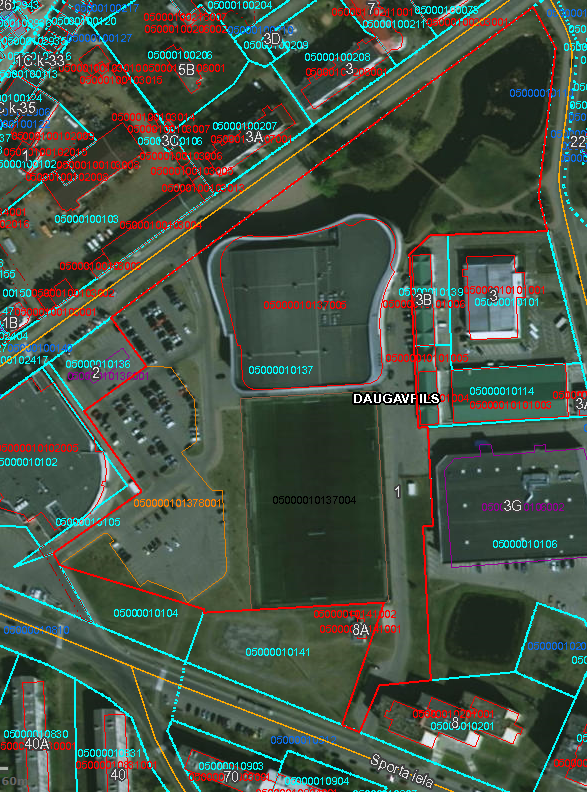 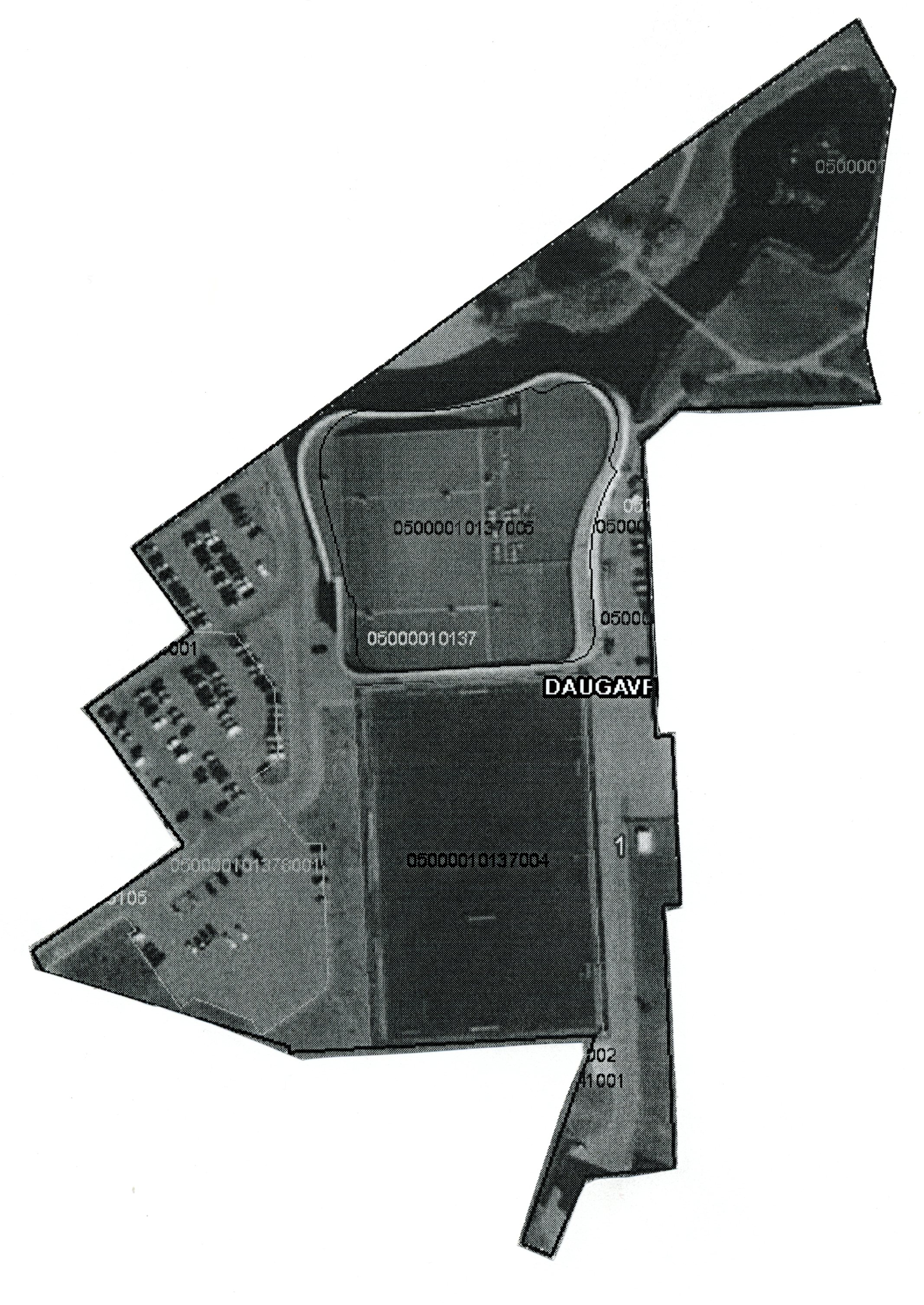 		2.pielikumsnolikumam “Tehniskās dokumentācijas izstrādāšana, autoruzraudzība un būvdarbi futbola stadiona Stadiona ielā 1, Daugavpilī, būvniecībai (pārbūvei) un infrastruktūras izveidei” identifikācijas Nr.DOC 2021/01 PIETEIKUMS DALĪBAI IEPIRKUMā(veidne abās iepirkuma priekšmeta daļās)Pretendents:ar šī pieteikuma iesniegšanu pretendents:piesakās piedalīties iepirkuma “Tehniskās dokumentācijas izstrādāšana, autoruzraudzība un būvdarbi futbola stadiona Stadiona ielā 1, Daugavpilī, būvniecībai (pārbūvei) un infrastruktūras izveidei”, identifikācijas Nr. ; apņemas sniegt pakalpojumus un veikt būvdarbus atbilstoši tehniskajai specifikācijai, piekrīt iepirkuma nolikumā izvirzītajām prasībām un garantē nolikuma izpildi, nolikuma noteikumi ir skaidri un saprotami;apliecina, ka piekrīt nolikumam pievienotā līguma projekta noteikumiem un līguma slēgšanas tiesības piešķiršanas gadījumā slēgs līgumu ar pasūtītāju, saskaņā ar pievienotā līguma projekta tekstu;garantē, ka visa piedāvājumā sniegtā informācija un ziņas ir patiesas.					2021.gada ___.______________________________________________________________________________________(uzņēmuma vadītāja vai tā pilnvarotās personas (pievienot pilnvaras oriģinālu vai apliecinātu kopiju) paraksts, tā atšifrējums) 3.pielikumsnolikumam “Tehniskās dokumentācijas izstrādāšana, autoruzraudzība un būvdarbi futbola stadiona Stadiona ielā 1, Daugavpilī, būvniecībai (pārbūvei) un infrastruktūras izveidei” identifikācijas Nr.DOC 2021/01PRETENDENTA PIEREDZES SARAKSTS Pielikumā: 1 (viena) atsauksme (kopija) kopā uz ___________ lpp.2021.gada ___.________________________________________________________________________________________(uzņēmuma vadītāja vai tā pilnvarotās personas (pievienot pilnvaras oriģinālu vai apliecinātu kopiju) paraksts, tā atšifrējums)4.pielikums nolikumam “Tehniskās dokumentācijas izstrādāšana, autoruzraudzība un būvdarbi futbola stadiona Stadiona ielā 1, Daugavpilī, būvniecībai (pārbūvei) un infrastruktūras izveidei” identifikācijas Nr.DOC 2021/01ATBILDĪGĀ BŪVDARBU VADĪTĀJA APLIECINĀJUMSUzvārds:                           Vārds:                               Būvprakses sertifikāta vai profesionālu kompetenci/kvalifikāciju apliecinoša dokumenta Nr.:               Būvprakses sertifikāta vai profesionālu kompetenci/kvalifikāciju apliecinošadokumenta nosaukums:Darba devēja nosaukums:Es, apakšā parakstījies, apliecinu, ka augstākminētā informācija ir patiesa.Ar šo es apņemos, ja pretendenta (pretendenta nosaukums) piedāvājums iepirkuma “Tehniskās dokumentācijas izstrādāšana, autoruzraudzība un būvdarbi futbola stadiona Stadiona ielā 1, Daugavpilī, būvniecībai (pārbūvei) un infrastruktūras izveidei”, identifikācijas Nr.DOC 2021/01, iepirkuma tiks akceptēts un tiks noslēgts līgums ar pretendentu, kā atbildīgais atbildīgais būvdarbu vadītājs strādāt pie iepirkuma līguma “Par tehniskās dokumentācijas izstrādāšanu un būvdarbu veikšanu futbola stadionā Stadiona iela 1” izpildes.2021.gada ___._____________			        _________________________						     (paraksts, atšifrējums)5.pielikums nolikumam “Tehniskās dokumentācijas izstrādāšana, autoruzraudzība un būvdarbi futbola stadiona Stadiona ielā 1, Daugavpilī, būvniecībai (pārbūvei) un infrastruktūras izveidei” identifikācijas Nr.DOC 2021/01ATBILDĪGĀ BŪVPROJEKTA IZSTRĀDES VADĪTĀJA APLIECINĀJUMSUzvārds:                           Vārds:                               Būvprakses sertifikāta vai profesionālu kompetenci/kvalifikāciju apliecinoša dokumenta Nr.:               Būvprakses sertifikāta vai profesionālu kompetenci/kvalifikāciju apliecinošadokumenta nosaukums:Darba devēja nosaukums:Es, apakšā parakstījies, apliecinu, ka augstākminētā informācija ir patiesa.Ar šo es apņemos, ja pretendenta (pretendenta nosaukums) piedāvājums iepirkuma “Tehniskās dokumentācijas izstrādāšana, autoruzraudzība un būvdarbi futbola stadiona Stadiona ielā 1, Daugavpilī, būvniecībai (pārbūvei) un infrastruktūras izveidei”, identifikācijas Nr.DOC 2021/01, iepirkuma tiks akceptēts un tiks noslēgts līgums ar pretendentu, kā atbildīgais būvprojekta izstrādes vadītājs strādāt pie iepirkuma līguma “Par tehniskās dokumentācijas izstrādāšanu un būvdarbu veikšanu futbola stadionā Stadiona iela 1” izpildes.2021.gada ___._____________			        _________________________						     (paraksts, atšifrējums)6.pielikums nolikumam “Tehniskās dokumentācijas izstrādāšana, autoruzraudzība un būvdarbi futbola stadiona Stadiona ielā 1, Daugavpilī, būvniecībai (pārbūvei) un infrastruktūras izveidei” identifikācijas Nr.DOC 2021/01GALVENĀ PERSONĀLA SARAKSTS 2021.gada ___.________________________________________________________________________________________(uzņēmuma vadītāja vai tā pilnvarotās personas (pievienot pilnvaras oriģinālu vai apliecinātu kopiju) paraksts, tā atšifrējums)7.pielikums nolikumam “Tehniskās dokumentācijas izstrādāšana, autoruzraudzība un būvdarbi futbola stadiona Stadiona ielā 1, Daugavpilī, būvniecībai (pārbūvei) un infrastruktūras izveidei” identifikācijas Nr.DOC 2021/01Līguma SaisTĪBU izpildes garantijas noteikumiKredītiestādes vai apdrošināšanas sabiedrības, kura ir tiesīga veikt darbību Latvijas Republikā, līguma saistību izpildes garantijā (turpmāk – Garantija) jābūt iekļautiem un jāatbilst šādiem noteikumiem:Garantijas datums.Garantijas veids – līguma saistību izpildes garantija.Garantijas Nr. (ja nepieciešams).Garantijas devējs (kredītiestāde, kas izdod garantiju) – (kredītiestādes nosaukums un reģistrācijas Nr. un juridiskā adrese).Garantijas pieprasītājs (pretendents, kuru saistību izpildi nodrošina garantija)  – (pretendenta nosaukums, reģistrācijas Nr. un juridiskā adrese).Garantijas saņēmējs (līgumslēdzējpuse, kam par labu tiek izdota garantija) – SIA “Daugavpils Olimpiskais centrs”, reģistrācijas Nr.40003244634, Raiņa iela 31, Daugavpils, LV-5401, Latvija.Iepirkuma nosaukums – Tehniskās dokumentācijas izstrādāšana, autoruzraudzība un būvdarbi futbola stadiona Stadiona ielā 1, Daugavpilī, būvniecībai (pārbūvei) un infrastruktūras izveidei.Iepirkuma identifikācijas Nr. – DOC 2021/01.Iepirkuma līguma nosaukums: “Par tehniskās dokumentācijas izstrādāšanu un būvdarbu veikšanu futbola stadionā Stadiona iela 1”;Garantijas devējs apņemas bez nosacījumiem samaksāt Garantijas saņēmēja pieprasīto summu Garantijas summas robežās pēc pirmā rakstiskā Garantijas saņēmēja pieprasījuma, kurā Garantijas saņēmējs norādījis, ka Garantijas pieprasītājs nav izpildījis vai nepienācīgi izpildījis līgumā noteiktās saistības.Garantijas summa ir 10 % (desmit procenti) no līguma summas (bez PVN) EUR valūtā.Garantija ir spēkā: būvprojekta izstrādes termiņu;visu būvdarbu izpildes termiņu un papildus 30 (trīsdesmit) dienas.Garantija no Garantijas devēja ir neatsaucama, beznosacījuma un izmaksājama bez ierunām pēc Garantijas saņēmēja pirmā pieprasījuma.Garantijai tiek piemēroti Starptautiskās Tirdzniecības palātas izdotie Vienotie noteikumi par pieprasījuma garantijām” Nr.758 (“The ICC Uniform Rules for Demand Guaranties”, ICC Publication, No.758) jeb URDG 758.Visus ar Garantiju saistītos jautājumus, ko neregulē URDG 758, regulē Latvijas Republikas spēkā esošie normatīvie akti.Visi strīdi saistībā ar Garantiju izskatāmi Latvijas Republikas tiesā.Kredītiestādes vai apdrošināšanas sabiedrības paraksttiesīgas personas paraksts.8.pielikums nolikumam “Tehniskās dokumentācijas izstrādāšana, autoruzraudzība un būvdarbi futbola stadiona Stadiona ielā 1, Daugavpilī, būvniecībai (pārbūvei) un infrastruktūras izveidei” identifikācijas Nr.DOC 2021/01APAKŠUZŅĒMĒJU SARAKSTSPielikumā: katra apakšuzņēmēja apliecinājums (oriģināls) par tā gatavību veikt tam izpildei nododamo līguma daļu visas kopā uz ___________ lp.2021.gada ___.________________________________________________________________________________________(uzņēmuma vadītāja vai tā pilnvarotās personas (pievienot pilnvaras oriģinālu vai apliecinātu kopiju) paraksts, tā atšifrējums)9.pielikums nolikumam “Tehniskās dokumentācijas izstrādāšana, autoruzraudzība un būvdarbi futbola stadiona Stadiona ielā 1, Daugavpilī, būvniecībai (pārbūvei) un infrastruktūras izveidei” identifikācijas Nr.DOC 2021/01BŪvDarbu IZPILDES KALENDĀRAIS GRAFIKSPretendents uzrāda kopējo nepieciešamo laiku darbu apjomu sarakstā norādīto būvdarbu veikšanai, norādot termiņus katram darbu posmam un ņemot vērā nolikumā noteikto būvdarbu izpildes termiņu:2021.gada ___.________________________________________________________________________________________(uzņēmuma vadītāja vai tā pilnvarotās personas (pievienot pilnvaras oriģinālu vai apliecinātu kopiju) paraksts, tā atšifrējums)10.pielikums nolikumam “Tehniskās dokumentācijas izstrādāšana, autoruzraudzība un būvdarbi futbola stadiona Stadiona ielā 1, Daugavpilī, būvniecībai (pārbūvei) un infrastruktūras izveidei” identifikācijas Nr.DOC 2021/01BŪVPROJEKTA IZSTRĀDES KALENDĀRAIS GRAFIKSPretendents uzrāda kopējo nepieciešamo laiku būvprojekta izstrādei, norādot termiņus katram darbu posmam un ņemot vērā attiecīgajā tehniskajā specifikācijā noteikto izpildes termiņu:2021.gada ___.________________________________________________________________________________________(uzņēmuma vadītāja vai tā pilnvarotās personas (pievienot pilnvaras oriģinālu vai apliecinātu kopiju) paraksts, tā atšifrējums11.pielikums nolikumam “Tehniskās dokumentācijas izstrādāšana, autoruzraudzība un būvdarbi futbola stadiona Stadiona ielā 1, Daugavpilī, būvniecībai (pārbūvei) un infrastruktūras izveidei” identifikācijas Nr.DOC 2021/01FINANŠU PIEDĀVĀJUMS Pretendents, ____________________________, reģistrācijas Nr. _______________________, Piedāvā veikt būvprojekta izstrādi un autoruzraudzību iepirkuma “Tehniskās dokumentācijas izstrādāšana, autoruzraudzība un būvdarbi futbola stadiona Stadiona ielā 1, Daugavpilī, būvniecībai (pārbūvei) un infrastruktūras izveidei”, identifikācijas Nr.DOC 2021/01, iepirkuma “Būvprojekta izstrādāšana un autoruzraudzība futbola stadionam Stadiona ielā 1, Daugavpilī” ietvaros saskaņā ar iepirkuma nolikuma nosacījumiem par kopējo līguma cenu:Apliecinām, ka: iepirkuma dokumenti ir izvērtēti ar pietiekamu rūpību;šajā finanšu piedāvājumā ir ietvertas visas izmaksas, kas saistītas ar tehniskajā specifikācijā  noteikto būvprojekta izstrādi un autoruzraudzību pilnā apjomā;piedāvātie būvprojekta izstrādes un autoruzraudzības) termiņi ir noteikti saprātīgi un tehniskajā specifikācijā norādītais apjoms ir pilnībā realizējams šajos termiņos.Apņemamies:slēgt iepirkuma līgumus atbilstoši nolikumā ietvertajiem iepirkuma līgumu projektiem;pilnībā veikt būvprojekta izstrādi un autoruzraudzību tehniskajā specifikācijā noteiktajos termiņos.Pielikumā: tāme (oriģināls) uz ___________ lp.2021.gada ___.________________________________________________________________________________________(uzņēmuma vadītāja vai tā pilnvarotās personas (pievienot pilnvaras oriģinālu vai apliecinātu kopiju) paraksts, tā atšifrējums)12.pielikums nolikumam “Tehniskās dokumentācijas izstrādāšana, autoruzraudzība un būvdarbi futbola stadiona Stadiona ielā 1, Daugavpilī, būvniecībai (pārbūvei) un infrastruktūras izveidei” identifikācijas Nr.DOC  2021/0DARBU APJOMU SARAKSTS                                                                                                                                   Tehniskās dokumentācijas izstrādāšana un pārbūves darbiSkatīt atsevišķu XLX faiulu13.pielikums nolikumam “Tehniskās dokumentācijas izstrādāšana, autoruzraudzība un būvdarbi futbola stadiona Stadiona ielā 1, Daugavpilī, būvniecībai (pārbūvei) un infrastruktūras izveidei” identifikācijas Nr.DOC 2021/01BŪVPROJEKTA TĀME 2021.gada ___.________________________________________________________________________________________(uzņēmuma vadītāja vai tā pilnvarotās personas (pievienot pilnvaras oriģinālu vai apliecinātu kopiju) paraksts, tā atšifrējums)14.pielikums nolikumam “Tehniskās dokumentācijas izstrādāšana, autoruzraudzība un būvdarbi futbola stadiona Stadiona ielā 1, Daugavpilī, būvniecībai (pārbūvei) un infrastruktūras izveidei” identifikācijas Nr.DOC 2021/01LĪGUMS Par tehniskās dokumentācijas izstrādāšanu un būvdarbu veikšanu futbola stadionā Stadiona iela 1Daugavpils                                                                                         	           2021.gada __._____________________________________, reģistrācijas Nr._____________, juridiskā adrese: __________________, ___________, ___________, tās vadītāja _______________ personā, kurš darbojas uz iestādes nolikuma pamata, un____________________________, reģistrācijas Nr._____________, juridiskā adrese: __________________, ___________, ___________, tās valdes locekļa ar tiesībām pārstāvēt kapitālsabiedrību atsevišķi _______________ personā,pamatojoties uz SIA “Daugavpils Olimpiskais centrs” iepirkuma komisijas 2021.gada __.___________ lēmumu (iepirkumu komisijas sēdes protokols Nr.__) iepirkuma “Tehniskās dokumentācijas izstrādāšana, autoruzraudzība un būvdarbi futbola stadiona Stadiona ielā 1, Daugavpilī, būvniecībai (pārbūvei) un infrastruktūras izveidei”, identifikācijas Nr.DOC 2021/01, noslēdza šādu Līgumu:Līgumā lietotie terminiPasūtītājs – SIA “Daugavpils Olimpiskais centrs”, reģistrācijas Nr.40003244634, juridiskā adrese: Raiņa iela 31, Daugavpils, LV-5401.Projektētājs – ___________________, reģistrācijas Nr. _________________, juridiskā adrese: _________________, _________________, LV-____.Līgums – šis, starp Pusēm noslēgtais līgums.Puse/Puses  – Pasūtītājs vai Projektētājs vai abi kopā.Objekts – Stadiona ielā 1, Daugavpilī, zemes gabalā ar kadastra Nr.0500 0010137.Projektēšanas darbi – Būvniecības ieceres Objektā dokumentācijas izstrāde, tajā skaitā Būvprojektu minimālā sastāvā izstrāde, saskaņojot to ar Pasūtītāju; Būvatļaujas saņemšana; Būvprojekta izstrāde un saskaņošana ar Līgumā, tā pielikumos un spēkā esošos normatīvos aktos noteiktām valsts institūcijām un citām personām; Būvatļaujā norādīto projektēšanas nosacījumu izpilde, ko apliecina Daugavpils pilsētas domes Pilsētplānošanas un būvniecības departamenta atzīme Būvprojektā un Būvprojekta nodošana Pasūtītājam saskaņā ar šo Līgumu, Līguma pielikumiem un spēkā esošiem normatīviem aktiem.Būvniecības iecere – Objekta jaunbūve.Būvniecības ieceres dokumentācija – dokumentu kopums, kas satur grafiskos dokumentus, teksta dokumentus, aprēķinus un citu informāciju par Būvniecības ieceri Objektā, tajā skaitā Būvprojektu minimālā sastāvā, Būvprojektu u.c.Būvprojekts minimālā sastāvā – nepieciešamais grafisko un teksta dokumentu kopums, kas ataino Būvniecības ieceres pamatideju un ir pamats būvatļaujas izdošanai.Būvprojekts – Būvniecības ieceres Objektā īstenošanai nepieciešamo grafisko un teksta dokumentu kopums.Autoruzraudzība – kontrole, ko Projektētājs veic pēc Projektēšanas darbu pabeigšanas līdz Būvniecības ieceres īstenošanai Objektā atbilstoši Būvprojektam uz atsevišķa līguma pamata.Trūkumi – defekti un/vai neatbilstības spēkā esošos normatīvajos aktos noteiktajām prasībām (arī neatbilstība Eiropas Savienības normatīvos noteiktajām kvalitātes prasībām, kas saistošas Latvijas Republikā) vai citām Līguma un tā pielikumos noteiktajām prasībām, tajā skaitā nepilnības Būvprojektā, kā rezultātā ir aizkavēti vai ierobežoti būvdarbi Objektā, vai pilnvērtīga Objekta ekspluatācija tā paredzētajai funkcijai, kā arī kompetentu institūciju norādītās neprecizitātes un/vai defekti un citi trūkumi.Autortiesību objekts – saskaņā ar šo Līgumu Projektētāja veiktā darba rezultātā radītais Būvprojekts un citi materiālie objekti.Līguma summa – Līguma norādītā kopējā summa bez PVN, kuru Pasūtītājs samaksās Projektētājam par pilnā apjomā un noteiktos termiņos veiktiem Projektēšanas darbiem, izņemot autoruzraudzību. Līguma summa ietver visus izdevumus, kāda Projektētājam pienākas sakarā ar pilnīgu un pienācīgu Līgumā noteikto saistību izpildi, t.sk. transporta un sakara līdzekļu izmaksas, darbu organizācijas izmaksas, nodokļus un citas izmaksas, kuras saistītas ar līgumsaistību izpildi, t.sk. visas iespējamās izmaksas, kas varētu rasties Projektētājam,  Pasūtītājam apturot Līguma darbību.PVN – pievienotās vērtības nodoklis.Būvprojekta pieņemšanas un nodošanas akts – pieņemšanas - nodošanas akts, ar kuru Pasūtītājs pieņem un Projektētājs nodod Būvprojektu. Priekšapmaksas (avansa maksājuma) garantija – Latvijas Republikā vai citā Eiropas Savienības vai Eiropas Ekonomiskās zonas dalībvalstī, vai Pasaules Tirdzniecības organizācijas dalībvalstī reģistrētas kredītiestādes, kas ir tiesīga veikt darbību Latvijas Republikā, izsniegta priekšapmaksas (avansa maksājuma) garantija 25 % (divdesmit piecu procentu) apmērā no līguma summas. Kredītiestādes garantijas saturam jāatbilst Līguma, Līguma pielikumu nosacījumiem un tajā nevar tikt iekļauti papildus ierobežojumi.Līguma saistību izpildes garantija – Latvijas Republikā vai citā Eiropas Savienības vai Eiropas Ekonomiskās zonas dalībvalstī, vai Pasaules Tirdzniecības organizācijas dalībvalstī reģistrētas kredītiestādes, kas ir tiesīga veikt darbību Latvijas Republikā vai apdrošināšanas sabiedrības izsniegta līguma saistību izpildes garantija 10% (desmit procentu) apmērā no līguma summas. Kredītiestādes/apdrošināšanas sabiedrības garantijas saturam jāatbilst Līguma nosacījumiem un tajā nevar tikt iekļauti papildus ierobežojumi.Nepārvarama vara – notikumi, kuri iziet ārpus Pušu kontroles un atbildības (dabas katastrofas, ūdens plūdi, ugunsgrēks, zemestrīce un citas stihiskas nelaimes, kā arī karš un karadarbība, streiki, Latvijas valsts institūciju, kā arī pašvaldību institūciju pieņemtie normatīvie akti un norādījumi un citi apstākļi, kas neiekļaujas Pušu iespējamās kontroles robežās u.c.).Līguma priekšmetsPasūtītājs uzdod un Projektētājs apņemas Līgumā noteiktajā kārtībā un termiņos veikt Projektēšanas darbus – izstrādāt Būvniecības ieceres Objektā dokumentāciju, saņemt Būvatļauju, izstrādāt Būvprojektu un saskaņot to ar Līgumā un tā pielikumos, spēkā esošos normatīvos aktos un Būvatļaujā ietvertajos projektēšanas noteikumos minētajām valsts institūcijām un citām personām, saņemt Daugavpils pilsētas domes Pilsētplānošanas un būvniecības departamenta akceptu (atzīmi par projektēšanas nosacījumu izpildi) un nodot Būvprojektu Pasūtītājam saskaņā ar šo Līgumu, Līguma pielikumiem un spēkā esošiem normatīviem aktiem.Pasūtītājs apņemas samaksāt Projektētājam par Būvprojekta izstrādi atbilstoši šī Līguma nosacījumiem.Pasūtītājam ir tiesības neslēgt autoruzraudzības līgumu, neuzņemoties nekādas saistības pret Projektētāju par iespējamām kompensācijām, zaudējumu segšanu u.tml.PASŪTĪTĀJS uzdod, bet UZŅĒMĒJS pret atlīdzību ar saviem spēkiem un saviem darba rīkiem, ierīcēm un materiāliem, atbilstoši Līguma nosacījumiem un Būvniecības likuma, 2014.gada 19.augusta Ministru kabineta noteikumu Nr.500 „Vispārīgie būvnoteikumi”, 2003.gada 25.februāra Ministru kabineta noteikumu Nr.92 „Darba aizsardzības prasības veicot būvdarbus”, 2016.gada 19.aprīļa Ministru kabineta noteikumi Nr.238 „Ugunsdrošības noteikumi” un citu spēkā esošo normatīvo aktu prasībām uzņemas (turpmāk tekstā – Būvdarbi). Būvdarbus veic saskaņā ar UZŅĒMĒJA izstrādātām tāmēm (Līguma pielikums Nr.1) (turpmāk tekstā – Tāme vai Tāmes), UZŅĒMĒJA iesniegto būvdarbu izpildes kalendāro grafiku (Līguma pielikums Nr.2) (turpmāk tekstā – Kalendārais grafiks), UZŅĒMĒJA iesniegto galvenā personāla sarakstu (Līguma pielikums Nr.3) (turpmāk tekstā – Personāla saraksts), UZŅĒMĒJA iesniegto apakšuzņēmēju sarakstu (Līguma pielikums Nr.4) (turpmāk tekstā – Apakšuzņēmēju saraksts), PASŪTĪTĀJA pievienotiem līguma saistību izpildes garantijas noteikumiem (Līguma pielikums Nr.5) (turpmāk tekstā – Saistību izpildes noteikumi), PASŪTĪTĀJA pievienotiem garantijas laika garantijas noteikumiem (Līguma pielikums Nr.6) (turpmāk tekstā – Garantijas laika noteikumi), UZŅĒMĒJA izstrādāto būvprojektu “Esošā futbola laukuma pārbūve, Stadiona ielā 1, Daugavpilī” izstrādāšanu futbola laukuma Stadiona ielā 1, Daugavpilī, pārbūvei” atsevišķi iesniegto Tehnisko dokumentāciju, kas tiek pievienots Līgumam atsevišķi (turpmāk tekstā – Tehniskā dokumentācija). Līguma pielikumi ir neatņemamas Līguma sastāvdaļas.Būvdarbi sevī ietver visus Līgumā un Līguma pielikumos noteiktos būvobjekta izbūvei nepieciešamos būvdarbus, būvniecības vadību un organizēšanu, būvniecībai nepieciešamo materiālu un iekārtu piegādi, ieregulēšanu, palaišanu, būvdarbu nodošanu, izpilddokumentācijas un citas dokumentācijas sagatavošanu un citas darbības, kuras izriet no Līguma vai Līguma pielikumiem.UZŅĒMĒJS, parakstot Līgumu, apliecina, ka viņš ir pienācīgi iepazinies ar iepirkuma nolikuma un tam pievienoto dokumentu prasībām, tajā skaitā ar tajos ietvertajiem risinājumiem, darbu apjomiem, pielietojamiem materiāliem un prasībām un atsakās saistībā ar to izvirzīt jebkāda satura iebildumus vai pretenzijas. UZŅĒMĒJS apliecina, ka Būvdarbi ir realizējami un ka Tāmēs ir iekļauti visi UZŅĒMĒJA ar Būvdarbu pilnīgu paveikšanu (atbilstoši Līguma pielikumiem un Tehniskajai dokumentācijai) saistītie izdevumi.Līguma cena un norēķinu kārtībaLīguma cena par Līgumā noteiktajiem pienācīgi izpildītajiem Būvdarbiem tiek noteikta ____________ EUR (summa vārdiem euro) bez PVN (turpmāk tekstā – Līguma summa). PVN 21% sastāda ____________ EUR (summa vārdiem euro). Līguma summa ar PVN ir ________ EUR (summa vārdiem euro). Pievienotās vērtības nodoklis tiek aprēķināts un maksāts atbilstoši Latvijas Republikas normatīvajos aktos noteiktajā kārtībā.Līguma cena sevī ietver Būvprojekta izstrādes, saskaņošanas, būvdarbu procesā izmantojamos būvniecības izstrādājumus, darbu, piegādes un transporta, apdrošināšanas, elektroenerģijas, būvgružu aizvākšanas un būvlaukuma uzturēšanas izmaksas, iespējamos nodokļus, izņemot PVN, un nodevu maksājumus valsts un pašvaldības budžetos un citus maksājumus, kas būs jāizdara UZŅĒMĒJAM, lai pienācīgi un pilnībā izpildītu Būvdarbus.Tāmēs noteiktās darbu izmaksu cenas paliek nemainīgas Līguma darbības laikā.PASŪTĪTĀJS 10 (desmit) darba dienu laikā pēc līguma noslēgšanas un attiecīga avansa rēķina saņemšanas, pārskaita 25% (divdesmit pieci procenti) avansa maksājumu no Līguma summa uz UZŅĒMĒJA norādīto bankas norēķinu kontu.PASŪTĪTĀJS 10 (desmit) darba dienu laikā pēc būvdarbu pieņemšanas-nodošanas akta parakstīšanas un attiecīga rēķina saņemšanas, pārskaita atlikušo daļu no Līguma summa uz UZŅĒMĒJA norādīto bankas norēķinu kontu.Puses var atsevišķi vienoties par citu samaksas grafiku, abpusēji vienojoties.Nekvalitatīvi vai Līguma pielikumiem neatbilstoši veiktie Būvdarbi netiek akceptēti un apmaksāti līdz defektu novēršanai.Par samaksas brīdi uzskatāms bankas atzīmes datums PASŪTĪTĀJA maksājuma uzdevumā.Gadījumā, ja PASŪTĪTĀJAM rodas pretenzijas par Būvdarbu kvalitāti un Būvdarbu nodošanas-pieņemšanas akts abpusēji netiek parakstīts vai parakstīts ar PASŪTĪTĀJA iebildumiem, tad Būvdarbi netiek apmaksāti, kamēr UZŅĒMĒJS nenovērš Būvdarbu trūkumus. Gadījumā, ja PASŪTĪTĀJAM rodas pretenzijas par rēķinā norādīto summu pamatotību, PASŪTĪTĀJAM ir tiesības rakstiski iesniegt UZŅĒMĒJAM motivētas pretenzijas un neapmaksāt rēķinu līdz brīdim, kamēr pretenzijas nav atrisinātas. Ja PASŪTĪTĀJS ir iesniedzis rakstisku pretenziju par rēķinā norādītās summas pamatotību, UZŅĒMĒJAM nav tiesības piemērot līgumsodu par maksājuma nokavējumu līdz strīda atrisināšanai starp PUSĒM.  TermiņiLīgums stājas spēkā ar tā parakstīšanas brīdi un ir spēkā līdz no tā izrietošo PUŠU saistību pilnīgai izpildei.Būvprojekta izpildes termiš ir 3 (trīs) mēneši no Līguma parakstīšanas dienas. Būvprojekta darbi tiek uzskatīti par pilnībā pabeigtiem brīdī, kad tiek parakstīts Būvprojekta nodošanas-pieņemšanas akts.Būvdarbu izpildes termiņš ir 2 (divi) mēneši no Līguma parakstīšanas dienas. Būvdarbi tiek uzskatīti par pilnībā pabeigtiem brīdī, kad tiek parakstīts Būvdarbu nodošanas-pieņemšanas akts.Uzņēmējs veic Būvdarbus saskaņā ar Kalendāro grafiku. Ja tam ir  objektīvs pamatojums, PUSES var vienoties par izmaiņām Kalendārajā grafikā.Apdrošināšana un garantijasUZŅĒMĒJS uz sava rēķina uzņemas noslēgt atbildīgā būvdarbu vadītāja profesionālās civiltiesiskās atbildības apdrošināšanu un UZŅĒMĒJA profesionālās civiltiesiskās atbildības apdrošināšanu Ministru kabineta 2014.gada 19.augusta noteikumiem Nr.502 “Noteikumi par būvspeciālistu un būvdarbu veicēju civiltiesiskās atbildības obligāto apdrošināšanu” noteiktajā kārtībā un apmērā.UZŅĒMĒJS 5 (piecu) darba dienu laikā no līguma parakstīšanas dienas iesniedz PASŪTĪTĀJAM atbildīgā būvdarbu vadītāja profesionālās civiltiesiskās atbildības apdrošināšanu un UZŅĒMĒJA profesionālās civiltiesiskās atbildības apdrošināšanu par apdrošināšanas summu katrai apdrošināšanai 10 % (desmit procenti) no būvdarbu kopējām būvizmaksām, bet ne mazāk par 15000,00 EUR (piecpadsmit tūkstoši euro 00 centi).Atbildīgā būvdarbu vadītāja profesionālās civiltiesiskās atbildības apdrošināšanas līgumu un UZŅĒMĒJA profesionālās civiltiesiskās atbildības apdrošināšanas līgumu UZŅĒMĒJS uztur spēkā visu Būvdarbu veikšanas un garantijas laiku.UZŅĒMĒJS 5 (piecu) darba dienu laikā no līguma parakstīšanas dienas iesniedz PASŪTĪTĀJAM kredītiestādes vai apdrošinātāja izsniegtu Līguma saistību izpildes garantijas  noteikumiem atbilstošu Līguma saistību izpildes garantiju 10 % (desmit procentu) apmērā no kopējās Līguma summas.Līguma saistību izpildes garantiju PASŪTĪTĀJS ir tiesīgs izmantot Līgumā noteiktajos gadījumos.Līguma saistību izpildes garantija ir spēkā visu Būvdarbu izpildes termiņu un papildus 30 (trīsdesmit) dienas.UZŅĒMĒJS Būvdarbu nodošanas-pieņemšanas akta parakstīšanas dienā iesniedz PASŪTĪTĀJAM kredītiestādes vai apdrošinātāja izsniegtu Būvdarbu garantijas laika garantijas  noteikumiem (6.pielikums) atbilstošu Būvdarbu garantijas laika garantiju 5 % (piecu procentu) apmērā no kopējās Līguma summas.Būvdarbu garantijas laika garantiju PASŪTĪTĀJS ir tiesīgs izmantot, lai kompensētu garantijas laikā konstatēto būvdarbu, materiālu, defektu trūkumus.Būvdarbu garantijas laika garantiju UZŅĒMĒJS uztur spēkā 5 (piecus) gadus no Būvdarbu nodošanas-pieņemšanas akta parakstīšanas dienas.AutortiesībasSaskaņā ar šo Līgumu Projektētāja Projektēšanas darbu rezultātā radītie materiālie objekti un visi augļi gan to materiālajā, gan intelektuālajā nozīmē ir autortiesību objekts un to aizsargā Autortiesību likums un citi Latvijas Republikā spēkā esošie normatīvie akti.Visa Būvniecības ieceres dokumentācija kā autortiesību objekts ir uzskatāms par vienpersonisku Pasūtītāja īpašumu. Projektētājam ir pienākums Būvniecības ieceres dokumentāciju nodot Pasūtītājam. Projektētājs nav tiesīgs Būvniecības ieceres dokumentāciju izmantot ar Līgumu nesaistītiem mērķiem bez iepriekšējas rakstiskas Pasūtītāja piekrišanas.Projektētājs ir atbildīgs par jebkuriem autortiesību vai patenta tiesību aizskārumiem vai cita veida intelektuālā īpašuma aizskārumiem, kas varētu rasties sakarā ar Būvniecības ieceres dokumentācijas izstrādi vai radītā tās turpmāku izmantošanu.Projektētājs maksā Pasūtītājam jebkādu zaudējumu atlīdzību par autortiesību pārkāpumiem, kuri ir radušies Pasūtītājam Projektētāja darbības vai bezdarbības dēļ.UZŅĒMĒJA pienākumi un tiesībasUZŅĒMĒJA pienākumi:nodrošināt, ka Līguma 2.1.punktā minētos Projektēšanas darbus veic augsti kvalificēti un attiecīgajā jomā sertificēti speciālisti un nodrošināt, ka Projektēšanas darbu vadīšanu veic Projektētāja iepirkuma piedāvājumā norādītais atbildīgais būvprojekta vadītājs _______________________ (būvprakses sertifikāta 
Nr.__________________), tālrunis _____________, e-pasts ____________________;apsekot Objektu dabā;veikt Būvniecības ieceres sagatavošanas darbus;pieprasīt un saņemt tehniskos un īpašos noteikumus, ja tas noteikts attiecīgās jomas normatīvajos aktos, un attiecīgo objektu un inženiertīklu īpašnieku tehniskos nosacījumus, ja būvniecība skar objektu un inženiertīklu ekspluatācijas aizsargjoslas vai ja to pieprasa valsts vai pašvaldības iestāde;izstrādāt Būvniecības ieceres dokumentāciju saskaņā ar Līguma un spēkā esošo normatīvo aktu prasībām; izstrādāt Būvprojektu minimālā sastāvā, pirms Būvniecības ieceres ierosināšanas Daugavpils pilsētas domes Pilsētplānošanas un būvniecības departamentā, to saskaņot ar Pasūtītāju;iesniegt Būvniecības ieceres dokumentāciju Daugavpils pilsētas domes Pilsētplānošanas un būvniecības departamentam un saņemt Būvatļauju;izstrādāt Būvprojektu atbilstoši spēkā esošajiem normatīvajiem aktiem un šī Līguma noteikumiem un tā pielikumiem; Būvprojektu izstrādāt tā, lai Būvprojekta risinājumi būtu ekonomiski, savstarpēji piemēroti un atbilstoši funkcionētu pēc būvdarbu pabeigšanas Objektā un būvdarbu nodošanas Pasūtītājam;Būvprojektā paredzētos apdares materiālus saskaņot ar Pasūtītāju un Objekta lietotāju;pirms Būvprojekta iesniegšanas saskaņošanai Pasūtītājam un Daugavpils pilsētas domes Pilsētplānošanas un būvniecības departamentam, saskaņot Būvprojektu ar citām Līgumā, Būvatļaujā un normatīvos aktos noteiktām valsts institūcijām un citām personām, t.sk. Objekta lietotāju;pirms Būvprojekta iesniegšanas saskaņošanai Daugavpils pilsētas domes Pilsētplānošanas un būvniecības departamentam, saskaņot Būvprojektu ar Pasūtītāju. Ja Pasūtītājs konstatē izstrādātajā Būvprojektā kādus Trūkumus, Pasūtītājs izsniedz Projektētājam Būvprojektu atpakaļ kopā ar rakstiski noformētu pretenziju. Projektētājs par saviem līdzekļiem novērš Pasūtītāja pretenzijā norādītos Trūkumus un iesniedz Būvprojektu atkārtoti Pasūtītājam saskaņošanai šajā punktā noteiktajā kārtībā. Trūkumu novēršanai nepieciešamais laiks nedod Projektētājam tiesības uz Līguma 4.1.punktā minētā Projektēšanas darbu izpildes termiņa pagarinājumu. Par Būvprojekta nodošanu Pasūtītājam saskaņošanai un par izskatīta Būvprojekta nodošanu Projektētājam, Pasūtītājs un Projektētājs paraksta Būvprojekta nodošanas un pieņemšanas aktu;saskaņot Būvprojektu Daugavpils pilsētas domes Pilsētplānošanas un būvniecības departamentā. Daugavpils pilsētas domes Pilsētplānošanas un būvniecības departamenta saskaņojumu apliecina Daugavpils pilsētas domes Pilsētplānošanas un būvniecības departamenta atzīme Būvatļaujā par visu projektēšanas nosacījumu izpildi;ne retāk kā 2 (divas) reizes mēnesī organizēt, vadīt un protokolēt Projektētāja un Pasūtītāja pārstāvju kopīgas sanāksmes, kurās tiek risināti ar šī Līguma saistību izpildi saistītie jautājumi. Protokolā fiksētie lēmumi un norādījumi Projektētājam ir saistoši;pēc Pasūtītāja pieprasījuma sniegt informāciju par Būvprojekta izstrādes kalendārā grafika izpildi un tehniskajiem risinājumiempar saviem līdzekļiem novērst Būvprojektā atklātos Trūkumus, t.sk., Objekta būvdarbu un to garantijas laikā, novēršot Būvprojekta dokumentācijā pieļautās nepilnības un kļūdas un izstrādājot papildus rasējumus Pasūtītāja norādītajā termiņā; nekavējoties ir jānomaina Pakalpojuma izpildē iesaistīts personāls, ja to rakstiski pieprasa Pasūtītājs un pamato ar līguma noteikumiem neatbilstošu vai paviršu pienākumu pildīšanu vai pienākumu nepildīšanu;pildīt darba aizsardzības koordinatora pienākumus projekta sagatavošanas posmā, atbilstoši Ministru kabineta 2003.gada 25.februāra noteikumiem Nr.92;nepieciešamības gadījumā piesaistīt citu sfēru speciālistus;veikt citus pienākumus atbilstoši Līguma, Līguma pielikumu un spēkā esošo normatīvo aktu prasībām.uzsākt Būvdarbu izpildi objektā ne vēlāk, kā 10 (desmit) kalendāro dienu laikā no būvprojekta pieņemšanas-nodošanas parakstīšanas dienas;pēc Līguma noslēgšanas saskaņot Būvdarbu izpildi Objektā ar attiecīgo iestādi, uzsākt Būvdarbus Objektā un izpildīt visu Līgumā noteikto Būvdarbu apjomu ar saviem darba rīkiem, ierīcēm un darbaspēku, uz sava riska pamata, organizēt un veikt Būvdarbus u.c. uzdevumus, kas nepieciešami Līguma izpildei atbilstoši Līguma nosacījumiem un nodot Būvdarbus PASŪTĪTĀJAM saskaņā ar Līguma nosacījumiem;pirms Būvdarbu uzsākšanas pārbaudīt situāciju objektā, lai nepieļautu kļūdas Būvdarbu procesā un izstrādāt Darbu veikšanas projektu saskaņā ar Ministru kabineta noteikumiem Nr.655 “Noteikumi par Latvijas būvnormatīvu LBN 310-14 Darbu veikšanas projekts” un saskaņot ar Pasūtītāju. Būvdarbi var tikt veikti tikai pēc Darbu veikšanas projekta saskaņošanas;Būvdarbus veikt kvalitatīvi un atbilstoši Būvniecības likumam, 2014.gada 19.augusta Ministru kabineta noteikumiem Nr.500 „Vispārīgie būvnoteikumi”, 2003.gada 25.februāra Ministru kabineta noteikumiem Nr.92 „Darba aizsardzības prasības veicot būvdarbus”, 2004.gada 17.februāra Ministru kabineta noteikumiem Nr.82 „Ugunsdrošības noteikumi” un citiem spēkā esošajiem normatīvajiem aktiem, kā arī atbildīgām valsts un pašvaldības iestāžu prasībām;no Būvdarbu objekta pieņemšanas – nodošanas akta parakstīšanas dienas līdz brīdim, kad Puses paraksta Būvdarbu nodošanas un pieņemšanas aktu, būt atbildīgam par Būvdarbu objektu un tajā esošo būvizstrādājumu (materiālu un iekārtu), kā arī izpildīto Būvdarbu pienācīgu uzturēšanu un saglabāšanu;nodrošināt, ka Būvdarbu objektā ir darba aizsardzības koordinators atbilstoši normatīvo aktu prasībām un būt atbildīgam par darba drošības noteikumu, ugunsdrošības prasību ievērošanu un darba aizsardzības pasākumu veikšanu. UZŅĒMĒJS ir pilnvarots un, ja nepieciešams, tam ir pienākums nosūtīt Valsts darba inspekcijai iepriekšēju paziņojumu par Būvdarbu veikšanu un, ja nepieciešams, izstrādāt darba aizsardzības plānu, iepriekš to rakstiski saskaņojot ar PASŪTĪTĀJU. Uzņēmējs ir atbildīgs par sekām, kuras iestājas šajā punktā noteikto pienākumu nepildīšanas vai nepienācīgas pildīšanas rezultātā;nodrošināt, ka visas izmantojamās iekārtas un materiāli ir Latvijā sertificēti un atbilst Latvijas Republikā spēkā esošo būvnormatīvu prasībām un ka materiāli un izstrādājumi pēc izturības ir paredzēti publiskajām ēkām, kā arī nodrošināt, ka visiem paredzētajiem darbiem tiks ievērota ražotāja montāžas vai izbūves tehnoloģija;veikt visu Būvdarbu veikšanai nepieciešamo būvizstrādājumu piegādi un komplektēšanu, nodrošināt būvizstrādājumu pareizu un kvalitatīvu glabāšanu un izmantošanu Būvdarbu procesā, Būvdarbu veikšanai izmantot tikai kvalitātes prasībām atbilstošus būvizstrādājumus un būt materiāli atbildīgam par visiem Objektā esošajiem materiāliem līdz Būvdarbu pabeigšanai;Būvdarbu veikšanas laikā kārtot Būvdarbiem nepieciešamo dokumentāciju  un normatīvajos aktos paredzētos dokumentus par darba aizsardzības prasībām;atbildēt par Būvdarbu dokumentācijas un izpilddokumentācijas glabāšanu un atrašanos Būvdarbu objektā. UZŅĒMĒJAM ir pienākums pēc pirmā pieprasījuma uzrādīt un nepieciešamības gadījumā izsniegt minēto Būvdarbu dokumentāciju PASŪTĪTĀJA pārstāvim un citām personām, kam ir tiesības minētos dokumentus pieprasīt, to pienākumu pildīšanai;saskaņot nepieciešamos Būvdarbus ar citām atbildīgajām valsts vai pašvaldības institūcijām un saņemt attiecīgas, ja nepieciešams, Būvdarbu veikšanas atļaujas, kā arī segt ar šo atļauju saņemšanu saistītos izdevumus;nodrošināt Būvdarbu vadīšanu, ko veic UZŅĒMĒJA piedāvājumā norādītais būvdarbu vadītājs ______________ (būvprakses sertifikāta 
Nr.____), tālrunis __________, e-pasts __________;trīs dienu laikā no Līguma parakstīšanas brīža, kā arī Līguma darbības laikā nekavējoties informēt PASŪTĪTĀJU par visiem tiesu procesiem, kas uzsākti pret Izpildītāju;divu dienu laikā rakstiski ziņot PASŪTĪTĀJAM par visiem apstākļiem, kas atklājušies Būvdarbu izpildes procesā un var radīt šķēršļus turpmākai Būvdarbu kvalitatīvai un savlaicīgai izpildei. Ja UZŅĒMĒJS minētajā termiņā nav par šādiem apstākļiem ziņojis PASŪTĪTĀJAM, UZŅĒMĒJS zaudē tiesības atsaukties uz tiem nākotnē vai pamatot ar tiem jebkādus prasījumus, tai skaitā termiņu pagarinājumu.katru nedēļu organizēt darba sapulces, pieaicinot PASŪTĪTĀJA pārstāvjus un nepieciešamības gadījumā arī citus pārstāvjus;ievērot visus PASŪTĪTĀJA norādījumus, ciktāl tie nav pretrunā Līguma, Līguma pielikumu un spēkā esoš normatīvo aktu prasībām;bez papildu samaksas Pasūtītāja norādītajā termiņā novērst visas PASŪTĪTĀJA konstatētās Būvdarbu neatbilstības Līguma prasībām;pilnā apmērā atlīdzināt Būvdarbu izpildes laikā PASŪTĪTĀJAM, trešajām personām vai apkārtējai videi nodarītos tiešos zaudējumus;katras nedēļas sākumā informēt PASŪTĪTĀJU par nākamajā nedēļā veicamajiem Būvdarbiem;UZŅĒMĒJAM patstāvīgi jāorganizē savu nolīgto apakšuzņēmēju darbs un jādod  nepieciešamie norādījumi un uzdevumi atbilstoši Tehniskajai specifikācijai, kā arī jāveic izpildīto darbu kontrole un pieņemšana. Norēķinus ar apakšuzņēmējiem UZŅĒMĒJS kārto patstāvīgi. UZŅĒMĒJS ir atbildīgs par apakšuzņēmēju veikumu tādā pat apmērā kā pats ir atbildīgs saskaņā ar Līgumu;ja Līgums tiek vienpusēji izbeigts, UZŅĒMĒJS nekavējoties pārtrauc Būvdarbus, par ko tiek sastādīts Būvdarbu nodošanas - pieņemšanas akts, atstāj darba vietu drošībā un kārtībā.veikt citus pienākumus atbilstoši Līguma, Līguma pielikumu un spēkā esošo normatīvo aktu prasībām.UZŅĒMĒJA tiesības:saskaņā ar Līgumā noteikto kārtību saņemt samaksu par atbilstoši Līguma nosacījumiem veiktajiem un pieņemtajiem Būvdarbiem;Līgumā noteiktajā kārtībā nodot PASŪTĪTĀJAM Būvdarbus pirms Līgumā noteiktā termiņa;nepieciešamības gadījumā pieprasīt no PASŪTĪTĀJA Līguma izpildei nepieciešamo informāciju vai dokumentāciju.Apakšuzņēmēju un personāla nomaiņas un iesaistes kārtībaBūvdarbu veikšanai UZŅĒMĒJS piesaista savā piedāvājumā minētos speciālistus un apakšuzņēmējus.UZŅĒMĒJS nav tiesīgs bez saskaņošanas ar PASŪTĪTĀJU veikt piedāvājumā norādītā personāla un apakšuzņēmēju nomaiņu un iesaistīt papildu apakšuzņēmējus iepirkuma līguma izpildē.PASŪTĪTĀJS nepiekrīt piedāvājumā norādītā personāla nomaiņai gadījumos, kad piedāvātais personāls neatbilst iepirkuma dokumentos personālam izvirzītajām prasībām vai tam nav vismaz tādas pašas kvalifikācijas un pieredzes kā personālam, kas tika vērtēts, nosakot saimnieciski visizdevīgāko piedāvājumu.PASŪTĪTĀJS nepiekrīt jauna apakšuzņēmēja piesaistei gadījumā, kad šādas izmaiņas, ja tās tiktu veiktas sākotnējā piedāvājumā, būtu ietekmējušas piedāvājuma izvēli atbilstoši iepirkuma dokumentos noteiktajiem piedāvājuma izvērtēšanas kritērijiem.PASŪTĪTĀJS pieņem lēmumu atļaut vai atteikt UZŅĒMĒJA personāla vai apakšuzņēmēju nomaiņu vai jaunu apakšuzņēmēju iesaistīšanu iepirkuma līguma izpildē iespējami īsā laikā, bet ne vēlāk kā piecu darbdienu laikā pēc tam, kad saņēmis visu informāciju un dokumentus, kas nepieciešami lēmuma pieņemšanai.Pēc iepirkuma līguma slēgšanas tiesību piešķiršanas un ne vēlāk kā uzsākot iepirkuma līguma izpildi, UZŅĒMĒJS iesniedz iesaistīto apakšuzņēmēju (ja tādus plānots iesaistīt) sarakstu, kurā norāda apakšuzņēmēja nosaukumu, kontaktinformāciju un to pārstāvēttiesīgo personu, ciktāl minētā informācija ir zināma. Sarakstā norāda arī apakšuzņēmēju apakšuzņēmējus. Iepirkuma līguma izpildes laikā UZŅĒMĒJS paziņo PASŪTĪTĀJAM par jebkurām minētās informācijas izmaiņām, kā arī papildina sarakstu ar informāciju par apakšuzņēmēju, kas tiek vēlāk iesaistīts būvdarbu veikšanā vai pakalpojumu sniegšanā.PASŪTĪTĀJA pienākumi un tiesībasPASŪTĪTĀJA pienākumi: ievērot Līguma un spēkā esošo normatīvo aktu nosacījumus, kā arī atbildīgo valsts un pašvaldības iestāžu prasības;pēc būvprojekta pieņemšanas-nodošanas akta parakstīšanas 5 (piecu) darba dienu laikā uz Būvdarbu laiku nodot Izpildītājam objektu, noformējot attiecīgu aktu;savlaicīgi un Līgumā noteiktā kārtībā izskatīt visus no Izpildītāja saņemtos paziņojumus, pieprasījumus, iesniegumus, vēstules un priekšlikumus.nodrošināt Izpildītājam pieeju Būvdarbu izpildes vietai visu Līguma darbības laiku;nozīmēt objektā savu pilnvaroto pārstāvi – _____________________________, tālrunis _________, e-pasts: ______________________, kura pienākums ir koordinēt Līguma izpildi un nodrošināt savlaicīgu informācijas apmaiņu;pieņemt Izpildītāja nodoto atbilstoši Līgumam un normatīvajiem aktiem izpildītos Būvdarbus un samaksāt par izpildītajiem Būvdarbiem Līguma noteiktajā kārtībā.PASŪTĪTĀJA tiesības:pieņemt Līgumam atbilstoši paveiktus Būvdarbus;nozīmēt savu pārstāvi (Būvuzraugu) Būvdarbu izpildes, to kvalitātes un atbilstības Līgumam uzraudzīšanai. Būvuzraugam ir visas tās tiesības un pienākumi, kādi tam ir noteikti būvnormatīvos, citos normatīvajos aktos un Līgumā.ne biežāk kā reizi nedēļā pieprasīt un ne vēlāk kā 3 (trīs) darba dienu laikā no pieprasījuma brīža saņemt no UZŅĒMĒJA rakstveida ziņas par Būvdarbu izpildes gaitu un atbilstību termiņiem;dot Izpildītājam saistošus norādījumus attiecībā uz Līguma izpildi;iegūt trešo personu atzinumus par Līguma izpildes gaitu vai rezultātu, ja tas nepieciešams Līgumā paredzēto saistību izpildes pārbaudei.veikt Būvdarbu izpildes kvalitātes kontroli. PASŪTĪTĀJS veiktā Būvdarbu izpildes kontrole vai UZŅĒMĒJA izpildīto Būvdarbu pārbaude nevar būt par pamatu Līgumā vai ar likumu noteiktās UZŅĒMĒJA atbildības par neatbilstoši izpildītiem Būvdarbiem samazināšanai. apturēt Būvdarbu izpildi, ja UZŅĒMĒJS vai tā personāls neievēro uz Būvdarbu izpildi attiecināmos normatīvos aktus vai Līguma nosacījumus. Būvdarbus Izpildītājs ir tiesīgs atsākt, saskaņojot to ar PASŪTĪTĀJU, pēc konstatētā pārkāpuma novēršanas. UZŅĒMĒJAM nav tiesību uz Būvdarbu izpildes termiņa pagarinājumu sakarā ar šādu Būvdarbu apturēšanu. Būvprojekta un būvdarbu pieņemšana – nodošanaPēc Būvdarbu pabeigšanas UZŅĒMĒJS 3 (trīs) darba dienu laikā iesniedz PASŪTĪTĀJAM: Gatavu būvprojekta dokumentāciju. Būvprojekta nodošanas-pieņemšanas aktu PASŪTĪTĀJS 5 (piecu) darba dienu laikā pēc to iesniegšanas paraksta vai iesniedz UZŅĒMĒJAM aktu par konstatētajiem defektiem, nosakot termiņu to novēršanai. Konstatētos defektus UZŅĒMĒJS novērš bez papildus samaksas.UZŅĒMĒJS Būvdarbus uzsāk, paveic un Līgumam un normatīvajiem aktiem atbilstošā kvalitātē nodod PASŪTĪTĀJAM saskaņā ar šī Līguma nosacījumiem un atbilstoši spēkā esošo normatīvo aktu prasībām. Pēc Būvdarbu pabeigšanas UZŅĒMĒJS 3 (trīs) darba dienu laikā iesniedz PASŪTĪTĀJAM:būvmateriālu atbilstības deklarācijas.Būvdarbu nodošanas-pieņemšanas aktu PASŪTĪTĀJS 5 (piecu) darba dienu laikā pēc to iesniegšanas paraksta vai iesniedz UZŅĒMĒJAM aktu par konstatētajiem defektiem, nosakot termiņu to novēršanai. Konstatētos defektus UZŅĒMĒJS novērš bez papildus samaksas.Būvdarbu garantijaBūvdarbu garantijas termiņš ir 5 (pieci) gadi no Būvdarbu nodošanas-pieņemšanas akta parakstīšanas dienas.Garantijas laikā UZŅĒMĒJA pienākums ir novērst radušos defektus un nepilnības par saviem līdzekļiem, ja tie ir radušies UZŅĒMĒJA nekvalitatīva darba rezultātā vai izmantojot nekvalitatīvu materiālu, iekārtas vai izejvielas, kā arī pieļauto kļūdu rezultātā. Gadījumā, ja šie atklātie defekti vai to novēršanas darbi ir bijuši par iemeslu citu konstrukciju, iekārtu vai materiālu bojājumiem, UZŅĒMĒJAM ir pienākums saviem spēkiem un par saviem līdzekļiem veikt visus nepieciešamos Būvdarbus.Par nepieciešamību novērst defektus, PASŪTĪTĀJS paziņo par to UZŅĒMĒJAM telefoniski un nosūtot pretenziju ar ierakstītu vēstuli.Pēc pretenzijas saņemšanas (pa tālruni un ar ierakstītu vēstuli), UZŅĒMĒJA pienākums ir PASŪTĪTĀJA noteiktajā termiņā nodrošināt defektu vai nepilnību novēršana un par izpildītiem darbiem rakstiski paziņojot PASŪTĪTĀJAM. Gadījumā, ja starp PUSĒM rodas strīds par UZŅĒMĒJA veikto Būvdarbu atbilstību Līgumā noteiktajām prasībām vai Latvijas Republikā spēkā esošo būvniecību regulējošo normatīvo aktu un noteikumu prasībām, Būvdarbos konstatēto defektu cēloņiem un apjomiem, tiek noteikta neatkarīgā ekspertīze, kuras slēdziens ir saistošs abām PUSĒM. Šādā gadījumā ekspertīzes izdevumus sedz UZŅĒMĒJS. Ja UZŅĒMĒJS neveic defektu novēršanu PASŪTĪTĀJA noteiktajā termiņā, PASŪTĪTĀJS ir tiesīgs piesaistīt citu piegādātāju veikt defektu novēršanu. Defektu novēršanas izmaksas apmaksā UZŅĒMĒJS. Gadījumā, ja UZŅĒMĒJS atsakās izmaksāt PASŪTĪTĀJAM defektu novēršanas izmaksas, tad PASŪTĪTĀJS ir tiesīgs minētās izmaksās ieturēt no Būvdarbu garantijas laika garantijas.PUŠU atbildībaPUSES atbild viena otrai saskaņā ar Līgumu un Latvijas Republikas normatīvajos aktos noteikto. UZŅĒMĒJS apliecina, ka ir veicis visas nepieciešamās darbības un aprēķinus, kas nodrošina Būvdarbu veikšanu par Līguma summu, un UZŅĒMĒJS apliecina, ka Tāmē ir iekļauti visi Līguma mērķa sasniegšanai nepieciešamie un derīgie darbi un materiāli ar visiem riskiem, tai skaitā iespējamiem sadārdzinājumiem, kuri nepieciešami pilnīgai Būvdarbu veikšanai, lai nodrošinātu Būvdarbu izpildi atbilstoši Līguma noteikumiem. Visi Būvdarbi, par kuriem UZŅĒMĒJS bija informēts, bet nav ievērtēti Līguma summā, tiek veikti uz UZŅĒMĒJA rēķina. UZŅĒMĒJS ir pilnā mērā materiāli atbildīgs par savu darbaspēku, tā tehnisko nodrošinājumu, darbinieku kvalifikāciju un darba procesā pielietoto materiālu un iekārtu kvalitāti. UZŅĒMĒJS ir atbildīgs par to, lai visi materiāli tiktu izmantoti un uzstādīti saskaņā ar ražotāja noteiktajiem uzstādīšanas noteikumiem un tehnoloģiju. Ja UZŅĒMĒJS 10 (desmit) dienu laikā no līguma parakstīšanas dienas neuzsāk Būvdarbus, PASŪTĪTĀJS ir tiesīgs piemērot līgumsodu 0,5 % (nulle komats pieci procenti) apmērā no UZŅĒMĒJA piedāvātās Līguma summas par katru Būvdarbu izpildes kavējuma dienu, bet ne vairāk kā 10 % (desmit procenti) no līguma summas. Ja UZŅĒMĒJS Līgumā noteiktajā termiņā neiesniedz Līguma 4.sadaļā minēto dokumentu/us vai iesniegtais dokuments/i neatbilst Līguma un Līguma pielikumu prasībām un pēc PASŪTĪTĀJA prasības UZŅĒMĒJS 3 (trīs) darba dienu laikā atkārtoti nav iesniedzis Līguma un Līguma pielikumu prasībām atbilstošu dokumentu/us, PASŪTĪTĀJS ir tiesīgs piemērot līgumsodu 0,5 % (nulle komats pieci procenti) apmērā no UZŅĒMĒJA piedāvātās Līguma summas par katru kavējuma dienu, bet ne vairāk kā 10 % (desmit procenti) no līguma summas. Ja UZŅĒMĒJS savlaicīgi nepagarina iesniegto Līguma 4.sadaļā minēto dokumentu un neiesniedz iepriekšminēto faktu apliecinošu dokumentu, PASŪTĪTĀJS ir tiesīgs piemērot līgumsodu 0,5 % (nulle komats pieci procenti) apmērā no UZŅĒMĒJA piedāvātās Līguma summas par katru kavējuma dienu, bet ne vairāk kā 10 % (desmit procenti) no līguma summas. Ja UZŅĒMĒJS bez pamatojuma kavē Būvdarbu izpildi saskaņā ar Kalendāro grafiku, PASŪTĪTĀJS ir tiesīgs piemērot līgumsodu 0,5 % (nulle komats pieci procenti) apmērā no UZŅĒMĒJA piedāvātās Līguma summas par katru Būvdarbu izpildes kavējuma dienu, bet ne vairāk kā 10 % (desmit procenti) no līguma summas.Ja UZŅĒMĒJS nepabeidz Būvdarbus Līguma 3.2.punktā noteiktajā termiņā, PASŪTĪTĀJS ir tiesīgs ieturēt Līguma saistību izpildes garantijas summu pilnā apmērā.Ja PASŪTĪTĀJS bez pamatojuma neveic maksājumus Līgumā noteiktajos termiņos, PASŪTĪTĀJS maksā UZŅĒMĒJAM līgumsodu 0,5 % (nulle komats pieci procenti) apmērā no nokavēto maksājumu summas par katru kavējuma dienu, bet ne vairāk kā 10 % (desmit procenti) no līguma summas.UZŅĒMĒJS maksā Līgumā noteikto līgumsodu un atlīdzina zaudējumus PASŪTĪTĀJAM vai PASŪTĪTĀJS tos atskaita no tuvākā paredzētā maksājuma UZŅĒMĒJAM vai ietur no Līguma saistību izpildes garantijas.Līgumsoda samaksa PUSES neatbrīvo no pienākuma izpildīt Līgumā noteiktās saistības.Nepārvarama varaPUSES tiek atbrīvotas no atbildības par Līguma pilnīgu vai daļēju neizpildi, ja šāda neizpilde radusies nepārvaramas varas apstākļu rezultātā, kuru darbība sākusies pēc līguma noslēgšanas un kurus nevarēja iepriekš ne paredzēt, ne novērst. Pie nepārvaramas varas un ārkārtēja rakstura apstākļiem pieskaitāmi: stihiskas nelaimes, avārijas, katastrofas, epidēmijas, epizootijas, kara darbība, nemieri, blokādes, valsts varas un pārvaldes institūciju lēmumi.PUSEI, kas atsaucas uz nepārvaramas varas apstākļiem, nekavējoties par to rakstveidā jāpaziņo otrai PUSEI. Ziņojumā jānorāda, kādā termiņā, pēc PUSES uzskata, ir iespējama un paredzama Līgumā paredzēto saistību izpilde, un, pēc otras PUSES pieprasījuma, šādam ziņojumam ir jāpievieno izziņa, kuru izsniegusi kompetenta institūcija un kura satur minēto ārkārtējo apstākļu darbības apstiprinājumu un to raksturojumu. Ja netiek izpildītas minētās prasības, attiecīgā PUSE nevar atsaukties uz nepārvaramas varas apstākļiem kā savu līgumsaistību nepienācīgas izpildes pamatu.Ja nepārvaramas varas apstākļu un to seku dēļ nav iespējams izpildīt Līgumā paredzētās saistības ilgāk kā trīs mēnešus, PUSES pēc iespējas drīzāk sāk sarunas par Līguma izpildes alternatīviem variantiem, kuri ir pieņemami abām PUSĒM, un izdara attiecīgus grozījumus Līgumā vai sastāda jaunu līgumu, vai arī lauž Līgumu.Līguma grozīšana un izbeigšanaLīgums var tikt grozīts un/vai izbeigts, Pusēm savstarpēji rakstiski vienojoties, vai arī Līgumā noteiktajā kārtībā, ievērojot Publisko iepirkumu likumā noteiktās prasības.PASŪTĪTĀJS ir tiesīgs vienpusēji bez jebkāda zaudējumu atlīdzības pienākuma izbeigt Līgumu, rakstveidā brīdinot par to UZŅĒMĒJU 7 (septiņas) darba dienas iepriekš, ja:UZŅĒMĒJS ir nokavējis Būvdarbu uzsākšanu vairāk nekā par 14 (četrpadsmit) kalendārām dienām no Līguma parakstīšanas dienas;UZŅĒMĒJS nav spējīgs vai tiesīgs veikt Būvdarbus atbilstoši Līguma, Līguma pielikumu nosacījumiem un saskaņā ar Latvijas Republikā spēkā esošajiem normatīvajiem aktiem;UZŅĒMĒJS Būvdarbu izpildē pārkāpj Latvijas Republikas spēkā esošos normatīvos aktus; UZŅĒMĒJS pasludināts par maksātnespējīgu vai tā saimnieciskā darbība tiek izbeigta, pārtraukta vai apturēta.PASŪTĪTĀJS ir tiesīgs vienpusēji bez jebkādu soda sankciju piemērošanas vai kompensācijas par labu UZŅĒMĒJAM atlīdzības pienākuma izbeigt Līgumu, rakstveidā brīdinot par to UZŅĒMĒJU 1 (vienu) mēnesi iepriekš lietderīguma, ekonomisko apsvērumu dēļ vai, ja ir iestājušies apstākļi, kurus PASŪTĪTĀJS iepriekš nevarēja paredzēt. Ja PASŪTĪTĀJS vienpusēji atkāpjas no Līguma, tad UZŅĒMĒJS nekavējoties pārtrauc Būvdarbus un piedaloties PASŪTĪTĀJA un UZŅĒMĒJA nozīmētajām atbildīgajām amatpersonām, tiek sastādīts akts par izpildītajiem Būvdarbu apjomiem no būvniecības sākuma. Par izpildītiem Būvdarbiem tiek uzskatīti tikai tie, kuri veikti atbilstoši Līguma un Līguma pielikumiem, kā arī par izpildītiem Būvdarbiem tiek uzskatīti tikai tie, kam ir Latvijas būvnormatīvos noteiktie tehniskie parametri, un par kuriem būvobjektā ir būvnoteikumos uzskaitītā būvdarbu veikšanas dokumentācija. PASŪTĪTĀJS ir tiesīgs veikt pārbaudes un pieaicināt neatkarīgus ekspertus izpildīto Būvdarbu apjoma noteikšanai.Gadījumā, ja Līgums tiek pārtraukts UZŅĒMĒJA vainas dēļ, PASŪTĪTĀJS ir tiesīgs ieturēt līguma saistības izpildes garantijas summu pilnā apmērā.Īpašuma tiesībasPASŪTĪTĀJAM īpašuma tiesības uz būvi tiek saglabātas visā Līguma darbības laikā, īpašuma tiesības uz visiem izmantotajiem materiāliem, tiek nodotas vienlaicīgi ar attiecīgo Būvdarbu nodošanas-pieņemšanas aktu.Visa informācija un dokumentācijas, kuru UZŅĒMĒJS saņem no PASŪTĪTĀJA vai iegūst būvdarbu izpildes procesā, ir izmantojama vienīgi Būvdarbu izpildei. Tās izmantošana citiem mērķiem ir pieļaujama vienīgi ar PASŪTĪTĀJA rakstisku piekrišanu katrā atsevišķā gadījumā.Visa informācija un dokumentācija, kuru PASŪTĪTĀJS saņem no UZŅĒMĒJA vai iegūst darbu izpildes procesā, ir izmantojama vienīgi darbu izpildei. Tās izmantošana citiem mērķiem ir pieļaujama vienīgi ar UZŅĒMĒJA rakstisku piekrišanu katrā atsevišķā gadījumā.Strīdu izskatīšanas kārtībaJebkurš strīds, domstarpība vai prasība, kas izriet no Līguma, kas skar tā pārkāpšanu, izbeigšanu vai spēkā neesamību, starp PUSĒM tiek risināta sarunu ceļā. Ja vienošanās starp PUSĒM sarunu ceļā netiek panākta, tad strīds tiek izšķirts Latvijas Republikas tiesā normatīvajos aktos noteiktajā kārtībā.Noslēguma noteikumiJebkuri Līguma grozījumi vai papildinājumi, būs spēkā tikai tad, ja tie būs motivēti saskaņā ar Publisko iepirkumu likumu un citām tiesību normām, sagatavoti rakstiskā veidā un abu PUŠU parakstīti. Par tādu darbu izpildi, kuru izpildes gaitā UZŅĒMĒJS ir patvaļīgi atkāpies no Līguma noteikumiem, UZŅĒMĒJS atlīdzību nesaņem.Ja kādai no PUSĒM tiek mainīts juridiskais statuss vai paraksta tiesības, vai adrese, tā nekavējoties, ne vēlāk kā 2 (divu) darba dienu laikā, rakstiski par to paziņo otrai PUSEI.Līgums ir sagatavots un parakstīts divos eksemplāros ar visiem Līgumā minētajiem Līguma pielikumiem, pa 1 eksemplāram katrai PUSEI, ar vienādu juridisko spēku un ir saistošs PUSĒM no tā parakstīšanas brīža.Ar Līgumu uzņemto saistību izpildes nodrošināšanai PUSES nosaka sekojošas atbildīgās personas:no PASŪTĪTĀJA puses  –  _______, mob. tālrunis ______;no UZŅĒMĒJA puses –  _______, mob. tālrunis ______.Līguma pielikumi1.pielikums – Tāmes uz __ (______) lapām;2.pielikums – Būvdarbu izpildes kalendārais grafiks uz __ (______) lapām;3.pielikums – Personāla saraksts uz __ (______) lapām;4.pielikums – Apakšuzņēmēju saraksts uz __ (______) lapām;5.pielikums – Līguma saistību izpildes garantijas noteikumi __ (______) lapām;6.pielikums – Būvdarbu garantijas laika garantijas noteikumi __ (______) lapām.PUŠU juridiskās adreses un rekvizīti1.BŪVPROJEKTANOSAUKUMSTribīņu izbūve un sanitāro moduļu novietošana, Stadiona ielā 1, Daugavpilī.Tribīņu izbūve un sanitāro moduļu novietošana, Stadiona ielā 1, Daugavpilī.Tribīņu izbūve un sanitāro moduļu novietošana, Stadiona ielā 1, Daugavpilī.Tribīņu izbūve un sanitāro moduļu novietošana, Stadiona ielā 1, Daugavpilī.Tribīņu izbūve un sanitāro moduļu novietošana, Stadiona ielā 1, Daugavpilī.Tribīņu izbūve un sanitāro moduļu novietošana, Stadiona ielā 1, Daugavpilī.2.BŪVPROJEKTS PA BŪVES KĀRTĀMNĒNĒNĒNĒNĒNĒ3.OBJEKTA ADRESEStadiona iela 1, Daugavpils, Latvija, LV-5401nekustamā īpašuma kadastra Nr. 0500 001 0137Stadiona iela 1, Daugavpils, Latvija, LV-5401nekustamā īpašuma kadastra Nr. 0500 001 0137Stadiona iela 1, Daugavpils, Latvija, LV-5401nekustamā īpašuma kadastra Nr. 0500 001 0137Stadiona iela 1, Daugavpils, Latvija, LV-5401nekustamā īpašuma kadastra Nr. 0500 001 0137Stadiona iela 1, Daugavpils, Latvija, LV-5401nekustamā īpašuma kadastra Nr. 0500 001 0137Stadiona iela 1, Daugavpils, Latvija, LV-5401nekustamā īpašuma kadastra Nr. 0500 001 01374.BŪVES VEIDSJAUNBŪVEATJAUNOŠANA PĀRBŪVERESTAURĀCIJA NOJAUKŠANACITS4.BŪVES VEIDSX5.BŪVES GRUPAIII grupaIII grupaIII grupaIII grupaIII grupaIII grupa6.OBJEKTA FUNKCIJA UN PARAMETRISporta un atpūtas būveSporta un atpūtas būveSporta un atpūtas būveSporta un atpūtas būveSporta un atpūtas būveSporta un atpūtas būve7.PASŪTĪTĀJSSIA “Daugavpils Olimpiskais centrs”, reģ. Nr. 40003244634, adrese: Raiņa iela 31, Daugavpils, LV-5401, LatvijaSIA “Daugavpils Olimpiskais centrs”, reģ. Nr. 40003244634, adrese: Raiņa iela 31, Daugavpils, LV-5401, LatvijaSIA “Daugavpils Olimpiskais centrs”, reģ. Nr. 40003244634, adrese: Raiņa iela 31, Daugavpils, LV-5401, LatvijaSIA “Daugavpils Olimpiskais centrs”, reģ. Nr. 40003244634, adrese: Raiņa iela 31, Daugavpils, LV-5401, LatvijaSIA “Daugavpils Olimpiskais centrs”, reģ. Nr. 40003244634, adrese: Raiņa iela 31, Daugavpils, LV-5401, LatvijaSIA “Daugavpils Olimpiskais centrs”, reģ. Nr. 40003244634, adrese: Raiņa iela 31, Daugavpils, LV-5401, Latvija8.PASŪTĪTĀJA ATBILDĪGAISPĀRSTĀVISVladimirs Šteinbergs, SIA “Daugavpils Olimpiskais centrs” valdes loceklis, tālr. 22007546, e-pasts: vladimirs.steinbergs@gmail.comVladimirs Šteinbergs, SIA “Daugavpils Olimpiskais centrs” valdes loceklis, tālr. 22007546, e-pasts: vladimirs.steinbergs@gmail.comVladimirs Šteinbergs, SIA “Daugavpils Olimpiskais centrs” valdes loceklis, tālr. 22007546, e-pasts: vladimirs.steinbergs@gmail.comVladimirs Šteinbergs, SIA “Daugavpils Olimpiskais centrs” valdes loceklis, tālr. 22007546, e-pasts: vladimirs.steinbergs@gmail.comVladimirs Šteinbergs, SIA “Daugavpils Olimpiskais centrs” valdes loceklis, tālr. 22007546, e-pasts: vladimirs.steinbergs@gmail.comVladimirs Šteinbergs, SIA “Daugavpils Olimpiskais centrs” valdes loceklis, tālr. 22007546, e-pasts: vladimirs.steinbergs@gmail.com9.BŪVPROJEKTĒŠANAS STADIJABūvprojekts minimālā sastāvā,Būvprojekts. Būvprojekta minimālā sastāvā un būvprojekta stadijā ir obligāti jākonsultējas ar pasūtītāja pārstāvjiem, Daugavpils pilsētas galveno arhitektu, galveno mākslinieku un ainavu arhitektu. Galīgo lēmumu par izvēlēto risinājumu pieņem Pasūtītājs.Būvprojekts minimālā sastāvā,Būvprojekts. Būvprojekta minimālā sastāvā un būvprojekta stadijā ir obligāti jākonsultējas ar pasūtītāja pārstāvjiem, Daugavpils pilsētas galveno arhitektu, galveno mākslinieku un ainavu arhitektu. Galīgo lēmumu par izvēlēto risinājumu pieņem Pasūtītājs.Būvprojekts minimālā sastāvā,Būvprojekts. Būvprojekta minimālā sastāvā un būvprojekta stadijā ir obligāti jākonsultējas ar pasūtītāja pārstāvjiem, Daugavpils pilsētas galveno arhitektu, galveno mākslinieku un ainavu arhitektu. Galīgo lēmumu par izvēlēto risinājumu pieņem Pasūtītājs.Būvprojekts minimālā sastāvā,Būvprojekts. Būvprojekta minimālā sastāvā un būvprojekta stadijā ir obligāti jākonsultējas ar pasūtītāja pārstāvjiem, Daugavpils pilsētas galveno arhitektu, galveno mākslinieku un ainavu arhitektu. Galīgo lēmumu par izvēlēto risinājumu pieņem Pasūtītājs.Būvprojekts minimālā sastāvā,Būvprojekts. Būvprojekta minimālā sastāvā un būvprojekta stadijā ir obligāti jākonsultējas ar pasūtītāja pārstāvjiem, Daugavpils pilsētas galveno arhitektu, galveno mākslinieku un ainavu arhitektu. Galīgo lēmumu par izvēlēto risinājumu pieņem Pasūtītājs.Būvprojekts minimālā sastāvā,Būvprojekts. Būvprojekta minimālā sastāvā un būvprojekta stadijā ir obligāti jākonsultējas ar pasūtītāja pārstāvjiem, Daugavpils pilsētas galveno arhitektu, galveno mākslinieku un ainavu arhitektu. Galīgo lēmumu par izvēlēto risinājumu pieņem Pasūtītājs.10.TIPVEIDA RISINĀJUMAPIELIETOJUMSJĀJĀJĀJĀJĀJĀ11.INDIVIDUĀLĀ RISINĀJUMAIZSTRĀDĀŠANAJĀ, Projekta ietvaros ir jāparedz sporta kompleksa tribīnes ar nojūmi (vismaz 50%). Tās plānojums un  novietojums ir jāprecizē  projektēšanas gaitā, saskaņojot ar Pasūtītāju. Un lai iederas kopējā pilsētvidē un dizainiski, integrēts projektējamā teritorijā. Projektā ir jāiekļauj rūpnieciski izgatavoto sanitāro moduļu novietošana, esoša žoga pārnešana un teritorijas labiekārtošana.  JĀ, Projekta ietvaros ir jāparedz sporta kompleksa tribīnes ar nojūmi (vismaz 50%). Tās plānojums un  novietojums ir jāprecizē  projektēšanas gaitā, saskaņojot ar Pasūtītāju. Un lai iederas kopējā pilsētvidē un dizainiski, integrēts projektējamā teritorijā. Projektā ir jāiekļauj rūpnieciski izgatavoto sanitāro moduļu novietošana, esoša žoga pārnešana un teritorijas labiekārtošana.  JĀ, Projekta ietvaros ir jāparedz sporta kompleksa tribīnes ar nojūmi (vismaz 50%). Tās plānojums un  novietojums ir jāprecizē  projektēšanas gaitā, saskaņojot ar Pasūtītāju. Un lai iederas kopējā pilsētvidē un dizainiski, integrēts projektējamā teritorijā. Projektā ir jāiekļauj rūpnieciski izgatavoto sanitāro moduļu novietošana, esoša žoga pārnešana un teritorijas labiekārtošana.  JĀ, Projekta ietvaros ir jāparedz sporta kompleksa tribīnes ar nojūmi (vismaz 50%). Tās plānojums un  novietojums ir jāprecizē  projektēšanas gaitā, saskaņojot ar Pasūtītāju. Un lai iederas kopējā pilsētvidē un dizainiski, integrēts projektējamā teritorijā. Projektā ir jāiekļauj rūpnieciski izgatavoto sanitāro moduļu novietošana, esoša žoga pārnešana un teritorijas labiekārtošana.  JĀ, Projekta ietvaros ir jāparedz sporta kompleksa tribīnes ar nojūmi (vismaz 50%). Tās plānojums un  novietojums ir jāprecizē  projektēšanas gaitā, saskaņojot ar Pasūtītāju. Un lai iederas kopējā pilsētvidē un dizainiski, integrēts projektējamā teritorijā. Projektā ir jāiekļauj rūpnieciski izgatavoto sanitāro moduļu novietošana, esoša žoga pārnešana un teritorijas labiekārtošana.  JĀ, Projekta ietvaros ir jāparedz sporta kompleksa tribīnes ar nojūmi (vismaz 50%). Tās plānojums un  novietojums ir jāprecizē  projektēšanas gaitā, saskaņojot ar Pasūtītāju. Un lai iederas kopējā pilsētvidē un dizainiski, integrēts projektējamā teritorijā. Projektā ir jāiekļauj rūpnieciski izgatavoto sanitāro moduļu novietošana, esoša žoga pārnešana un teritorijas labiekārtošana.  12.PRASĪBAS  IZSTRĀDĀT:PRASĪBAS  IZSTRĀDĀT:PRASĪBAS  IZSTRĀDĀT:PRASĪBAS  IZSTRĀDĀT:PRASĪBAS  IZSTRĀDĀT:PRASĪBAS  IZSTRĀDĀT:PRASĪBAS  IZSTRĀDĀT:12.1.BŪVPROJEKTA RISINĀJUMAVARIANTUBūvprojektā  jāparedz sekojošais:Gājēju celiņi uz futbola laukumu ieeju no auto stāvlaukuma;Esoša futbola laukuma žoga pārnešana;Skatītāju tribīņu ar jumtu novietošana;Moduļu tipa sanitāros konteinerus;Visas nepieciešamās inženierkomunikācijas sporta kompleksa ēkas (rūpnieciski izgatavotiem moduļiem) funkcionēšanai;Tribīnes:Projektēt tribīņu apjomu ar modernām formām, konstruktīvajiem risinājumiem un apdares materiāliem. Tribīnes paredzēt vieglas tērauda rāmju karkasu konstrukcijas. Paredzēt norobežojošu žogu starp tribīnēm un spēles laukumu. Skatītāju tribīnēm jābūt līdz 600 sēdvietām klātai ar nojumi (vismaz 50 % no skatītāju vietām). Skatītāju sēdvietas ierīkot – plastikāta (, noturīgas pret UV starojumu, ar atzveltnēm. Tribīnes ir jāaprīko ar drošības margām un ar iespēju uz tām uzstādīt reklāmas bannerus. Paredzēt vietas skatītājiem ratiņkrēslos, nodrošinot uzbraukšanu tribīnēs, vai labiekārtotu speciāli marķētu vietu tribīnes priekšpusē ar atbilstošu pamatnes iesegumu. Tribīņu garums līdz 65 metriem, dziļums līdz 5 metriemTehnisko risinājumu saskaņot ar Pasūtītāju. Labierīcību ierīkošana: Paredzēt āra apstākļiem pieejamas labierīcības skatītājiem, izmantojot tipveida risinājumus (konteinerus). Vismaz viena tualete cilvēkiem ar īpašam vajadzībām, vismaz 1 vīriešu tualete ar 5 pisuāriem un 3 podiem, vismaz 1 sieviešu tualete ar 5 podiemLietus ūdens kanalizācija:Tehniskajā projektā plānot teritorijas un tribīņu nojumes efektīvu lietus ūdens novadīšanas sistēmu.Apsardze un videonovērošana:Būvēm paredzēt apsardzes signalizācijas sistēmas. Visu apsardzes sistēmas tīklu un iekārtu plānojums detalizējams un precizējams projekta izstrādes gaitā.Stadiona teritorijā paredzama arī videonovērošanas sistēma. Iespējamo novērošanas kameru detalizēts izvietojums izstrādājams stadiona projekta izstrādes gaitā.Inženiertīkli: Projektā ir jāiekļauj visi nepieciešamie inženiertīkli, pielāgojot esošos tīklus nepieciešamā apjomā.Teritorijas labiekārtošana:Starp futbola laukuma un nožogojama paredzēt teritorijas labiekārtošanu: bruģētus celiņus/laukumus, apzaļumošanu nepieciešamajā apjomā, atkrituma urnas. Darba apjoms tiks saskaņots projektēšanas gaitā. Iespēju robežās paredzēt starp tribīnēm un futbola laukuma sporta gumijas segumu, kā sportistu iesildīšanās zonu. Darba apjoms tiks saskaņots projektēšanas gaitā. Prasības vides pieejamībai:Paredzēt teritorijas vides pieejamības nodrošināšanu projektā, atbilstoši normatīvajiem aktiem, labiekārtošanu un stāvlaukumu. Nodrošināt vides pieejamību teritorijā un ēkā, durvju izbūvē atbilstoši vides pieejamības prasībām, sanitāro mezglu piemērošana cilvēkiem ratiņkrēslos.Projektēšanas gaitā ar Projekta vadītāju un Pasūtītāju saskaņot konkrētas izvēlētās iekārtas, materiālus un tehniskos risinājumus. Tehniskajā projektā jāpievieno projekta risinājumu plāni, griezumi un principiālās shēmas, kā arī galvenie automātikas elementi. Visiem plāniem, griezumiem un shēmām ir jābūt skaidri un vienkārši lasāmām un pārskatāmām. Piedāvātiem risinājumiem, konstrukcijām un materiāliem jābūt racionāliem, tehniski ekonomiski pamatotiem.Būvprojektā paredzēt arī citus risinājums, kas nepieciešami projekta sekmīgai realizēšanai.Būvprojektā  jāparedz sekojošais:Gājēju celiņi uz futbola laukumu ieeju no auto stāvlaukuma;Esoša futbola laukuma žoga pārnešana;Skatītāju tribīņu ar jumtu novietošana;Moduļu tipa sanitāros konteinerus;Visas nepieciešamās inženierkomunikācijas sporta kompleksa ēkas (rūpnieciski izgatavotiem moduļiem) funkcionēšanai;Tribīnes:Projektēt tribīņu apjomu ar modernām formām, konstruktīvajiem risinājumiem un apdares materiāliem. Tribīnes paredzēt vieglas tērauda rāmju karkasu konstrukcijas. Paredzēt norobežojošu žogu starp tribīnēm un spēles laukumu. Skatītāju tribīnēm jābūt līdz 600 sēdvietām klātai ar nojumi (vismaz 50 % no skatītāju vietām). Skatītāju sēdvietas ierīkot – plastikāta (, noturīgas pret UV starojumu, ar atzveltnēm. Tribīnes ir jāaprīko ar drošības margām un ar iespēju uz tām uzstādīt reklāmas bannerus. Paredzēt vietas skatītājiem ratiņkrēslos, nodrošinot uzbraukšanu tribīnēs, vai labiekārtotu speciāli marķētu vietu tribīnes priekšpusē ar atbilstošu pamatnes iesegumu. Tribīņu garums līdz 65 metriem, dziļums līdz 5 metriemTehnisko risinājumu saskaņot ar Pasūtītāju. Labierīcību ierīkošana: Paredzēt āra apstākļiem pieejamas labierīcības skatītājiem, izmantojot tipveida risinājumus (konteinerus). Vismaz viena tualete cilvēkiem ar īpašam vajadzībām, vismaz 1 vīriešu tualete ar 5 pisuāriem un 3 podiem, vismaz 1 sieviešu tualete ar 5 podiemLietus ūdens kanalizācija:Tehniskajā projektā plānot teritorijas un tribīņu nojumes efektīvu lietus ūdens novadīšanas sistēmu.Apsardze un videonovērošana:Būvēm paredzēt apsardzes signalizācijas sistēmas. Visu apsardzes sistēmas tīklu un iekārtu plānojums detalizējams un precizējams projekta izstrādes gaitā.Stadiona teritorijā paredzama arī videonovērošanas sistēma. Iespējamo novērošanas kameru detalizēts izvietojums izstrādājams stadiona projekta izstrādes gaitā.Inženiertīkli: Projektā ir jāiekļauj visi nepieciešamie inženiertīkli, pielāgojot esošos tīklus nepieciešamā apjomā.Teritorijas labiekārtošana:Starp futbola laukuma un nožogojama paredzēt teritorijas labiekārtošanu: bruģētus celiņus/laukumus, apzaļumošanu nepieciešamajā apjomā, atkrituma urnas. Darba apjoms tiks saskaņots projektēšanas gaitā. Iespēju robežās paredzēt starp tribīnēm un futbola laukuma sporta gumijas segumu, kā sportistu iesildīšanās zonu. Darba apjoms tiks saskaņots projektēšanas gaitā. Prasības vides pieejamībai:Paredzēt teritorijas vides pieejamības nodrošināšanu projektā, atbilstoši normatīvajiem aktiem, labiekārtošanu un stāvlaukumu. Nodrošināt vides pieejamību teritorijā un ēkā, durvju izbūvē atbilstoši vides pieejamības prasībām, sanitāro mezglu piemērošana cilvēkiem ratiņkrēslos.Projektēšanas gaitā ar Projekta vadītāju un Pasūtītāju saskaņot konkrētas izvēlētās iekārtas, materiālus un tehniskos risinājumus. Tehniskajā projektā jāpievieno projekta risinājumu plāni, griezumi un principiālās shēmas, kā arī galvenie automātikas elementi. Visiem plāniem, griezumiem un shēmām ir jābūt skaidri un vienkārši lasāmām un pārskatāmām. Piedāvātiem risinājumiem, konstrukcijām un materiāliem jābūt racionāliem, tehniski ekonomiski pamatotiem.Būvprojektā paredzēt arī citus risinājums, kas nepieciešami projekta sekmīgai realizēšanai.Būvprojektā  jāparedz sekojošais:Gājēju celiņi uz futbola laukumu ieeju no auto stāvlaukuma;Esoša futbola laukuma žoga pārnešana;Skatītāju tribīņu ar jumtu novietošana;Moduļu tipa sanitāros konteinerus;Visas nepieciešamās inženierkomunikācijas sporta kompleksa ēkas (rūpnieciski izgatavotiem moduļiem) funkcionēšanai;Tribīnes:Projektēt tribīņu apjomu ar modernām formām, konstruktīvajiem risinājumiem un apdares materiāliem. Tribīnes paredzēt vieglas tērauda rāmju karkasu konstrukcijas. Paredzēt norobežojošu žogu starp tribīnēm un spēles laukumu. Skatītāju tribīnēm jābūt līdz 600 sēdvietām klātai ar nojumi (vismaz 50 % no skatītāju vietām). Skatītāju sēdvietas ierīkot – plastikāta (, noturīgas pret UV starojumu, ar atzveltnēm. Tribīnes ir jāaprīko ar drošības margām un ar iespēju uz tām uzstādīt reklāmas bannerus. Paredzēt vietas skatītājiem ratiņkrēslos, nodrošinot uzbraukšanu tribīnēs, vai labiekārtotu speciāli marķētu vietu tribīnes priekšpusē ar atbilstošu pamatnes iesegumu. Tribīņu garums līdz 65 metriem, dziļums līdz 5 metriemTehnisko risinājumu saskaņot ar Pasūtītāju. Labierīcību ierīkošana: Paredzēt āra apstākļiem pieejamas labierīcības skatītājiem, izmantojot tipveida risinājumus (konteinerus). Vismaz viena tualete cilvēkiem ar īpašam vajadzībām, vismaz 1 vīriešu tualete ar 5 pisuāriem un 3 podiem, vismaz 1 sieviešu tualete ar 5 podiemLietus ūdens kanalizācija:Tehniskajā projektā plānot teritorijas un tribīņu nojumes efektīvu lietus ūdens novadīšanas sistēmu.Apsardze un videonovērošana:Būvēm paredzēt apsardzes signalizācijas sistēmas. Visu apsardzes sistēmas tīklu un iekārtu plānojums detalizējams un precizējams projekta izstrādes gaitā.Stadiona teritorijā paredzama arī videonovērošanas sistēma. Iespējamo novērošanas kameru detalizēts izvietojums izstrādājams stadiona projekta izstrādes gaitā.Inženiertīkli: Projektā ir jāiekļauj visi nepieciešamie inženiertīkli, pielāgojot esošos tīklus nepieciešamā apjomā.Teritorijas labiekārtošana:Starp futbola laukuma un nožogojama paredzēt teritorijas labiekārtošanu: bruģētus celiņus/laukumus, apzaļumošanu nepieciešamajā apjomā, atkrituma urnas. Darba apjoms tiks saskaņots projektēšanas gaitā. Iespēju robežās paredzēt starp tribīnēm un futbola laukuma sporta gumijas segumu, kā sportistu iesildīšanās zonu. Darba apjoms tiks saskaņots projektēšanas gaitā. Prasības vides pieejamībai:Paredzēt teritorijas vides pieejamības nodrošināšanu projektā, atbilstoši normatīvajiem aktiem, labiekārtošanu un stāvlaukumu. Nodrošināt vides pieejamību teritorijā un ēkā, durvju izbūvē atbilstoši vides pieejamības prasībām, sanitāro mezglu piemērošana cilvēkiem ratiņkrēslos.Projektēšanas gaitā ar Projekta vadītāju un Pasūtītāju saskaņot konkrētas izvēlētās iekārtas, materiālus un tehniskos risinājumus. Tehniskajā projektā jāpievieno projekta risinājumu plāni, griezumi un principiālās shēmas, kā arī galvenie automātikas elementi. Visiem plāniem, griezumiem un shēmām ir jābūt skaidri un vienkārši lasāmām un pārskatāmām. Piedāvātiem risinājumiem, konstrukcijām un materiāliem jābūt racionāliem, tehniski ekonomiski pamatotiem.Būvprojektā paredzēt arī citus risinājums, kas nepieciešami projekta sekmīgai realizēšanai.Būvprojektā  jāparedz sekojošais:Gājēju celiņi uz futbola laukumu ieeju no auto stāvlaukuma;Esoša futbola laukuma žoga pārnešana;Skatītāju tribīņu ar jumtu novietošana;Moduļu tipa sanitāros konteinerus;Visas nepieciešamās inženierkomunikācijas sporta kompleksa ēkas (rūpnieciski izgatavotiem moduļiem) funkcionēšanai;Tribīnes:Projektēt tribīņu apjomu ar modernām formām, konstruktīvajiem risinājumiem un apdares materiāliem. Tribīnes paredzēt vieglas tērauda rāmju karkasu konstrukcijas. Paredzēt norobežojošu žogu starp tribīnēm un spēles laukumu. Skatītāju tribīnēm jābūt līdz 600 sēdvietām klātai ar nojumi (vismaz 50 % no skatītāju vietām). Skatītāju sēdvietas ierīkot – plastikāta (, noturīgas pret UV starojumu, ar atzveltnēm. Tribīnes ir jāaprīko ar drošības margām un ar iespēju uz tām uzstādīt reklāmas bannerus. Paredzēt vietas skatītājiem ratiņkrēslos, nodrošinot uzbraukšanu tribīnēs, vai labiekārtotu speciāli marķētu vietu tribīnes priekšpusē ar atbilstošu pamatnes iesegumu. Tribīņu garums līdz 65 metriem, dziļums līdz 5 metriemTehnisko risinājumu saskaņot ar Pasūtītāju. Labierīcību ierīkošana: Paredzēt āra apstākļiem pieejamas labierīcības skatītājiem, izmantojot tipveida risinājumus (konteinerus). Vismaz viena tualete cilvēkiem ar īpašam vajadzībām, vismaz 1 vīriešu tualete ar 5 pisuāriem un 3 podiem, vismaz 1 sieviešu tualete ar 5 podiemLietus ūdens kanalizācija:Tehniskajā projektā plānot teritorijas un tribīņu nojumes efektīvu lietus ūdens novadīšanas sistēmu.Apsardze un videonovērošana:Būvēm paredzēt apsardzes signalizācijas sistēmas. Visu apsardzes sistēmas tīklu un iekārtu plānojums detalizējams un precizējams projekta izstrādes gaitā.Stadiona teritorijā paredzama arī videonovērošanas sistēma. Iespējamo novērošanas kameru detalizēts izvietojums izstrādājams stadiona projekta izstrādes gaitā.Inženiertīkli: Projektā ir jāiekļauj visi nepieciešamie inženiertīkli, pielāgojot esošos tīklus nepieciešamā apjomā.Teritorijas labiekārtošana:Starp futbola laukuma un nožogojama paredzēt teritorijas labiekārtošanu: bruģētus celiņus/laukumus, apzaļumošanu nepieciešamajā apjomā, atkrituma urnas. Darba apjoms tiks saskaņots projektēšanas gaitā. Iespēju robežās paredzēt starp tribīnēm un futbola laukuma sporta gumijas segumu, kā sportistu iesildīšanās zonu. Darba apjoms tiks saskaņots projektēšanas gaitā. Prasības vides pieejamībai:Paredzēt teritorijas vides pieejamības nodrošināšanu projektā, atbilstoši normatīvajiem aktiem, labiekārtošanu un stāvlaukumu. Nodrošināt vides pieejamību teritorijā un ēkā, durvju izbūvē atbilstoši vides pieejamības prasībām, sanitāro mezglu piemērošana cilvēkiem ratiņkrēslos.Projektēšanas gaitā ar Projekta vadītāju un Pasūtītāju saskaņot konkrētas izvēlētās iekārtas, materiālus un tehniskos risinājumus. Tehniskajā projektā jāpievieno projekta risinājumu plāni, griezumi un principiālās shēmas, kā arī galvenie automātikas elementi. Visiem plāniem, griezumiem un shēmām ir jābūt skaidri un vienkārši lasāmām un pārskatāmām. Piedāvātiem risinājumiem, konstrukcijām un materiāliem jābūt racionāliem, tehniski ekonomiski pamatotiem.Būvprojektā paredzēt arī citus risinājums, kas nepieciešami projekta sekmīgai realizēšanai.Būvprojektā  jāparedz sekojošais:Gājēju celiņi uz futbola laukumu ieeju no auto stāvlaukuma;Esoša futbola laukuma žoga pārnešana;Skatītāju tribīņu ar jumtu novietošana;Moduļu tipa sanitāros konteinerus;Visas nepieciešamās inženierkomunikācijas sporta kompleksa ēkas (rūpnieciski izgatavotiem moduļiem) funkcionēšanai;Tribīnes:Projektēt tribīņu apjomu ar modernām formām, konstruktīvajiem risinājumiem un apdares materiāliem. Tribīnes paredzēt vieglas tērauda rāmju karkasu konstrukcijas. Paredzēt norobežojošu žogu starp tribīnēm un spēles laukumu. Skatītāju tribīnēm jābūt līdz 600 sēdvietām klātai ar nojumi (vismaz 50 % no skatītāju vietām). Skatītāju sēdvietas ierīkot – plastikāta (, noturīgas pret UV starojumu, ar atzveltnēm. Tribīnes ir jāaprīko ar drošības margām un ar iespēju uz tām uzstādīt reklāmas bannerus. Paredzēt vietas skatītājiem ratiņkrēslos, nodrošinot uzbraukšanu tribīnēs, vai labiekārtotu speciāli marķētu vietu tribīnes priekšpusē ar atbilstošu pamatnes iesegumu. Tribīņu garums līdz 65 metriem, dziļums līdz 5 metriemTehnisko risinājumu saskaņot ar Pasūtītāju. Labierīcību ierīkošana: Paredzēt āra apstākļiem pieejamas labierīcības skatītājiem, izmantojot tipveida risinājumus (konteinerus). Vismaz viena tualete cilvēkiem ar īpašam vajadzībām, vismaz 1 vīriešu tualete ar 5 pisuāriem un 3 podiem, vismaz 1 sieviešu tualete ar 5 podiemLietus ūdens kanalizācija:Tehniskajā projektā plānot teritorijas un tribīņu nojumes efektīvu lietus ūdens novadīšanas sistēmu.Apsardze un videonovērošana:Būvēm paredzēt apsardzes signalizācijas sistēmas. Visu apsardzes sistēmas tīklu un iekārtu plānojums detalizējams un precizējams projekta izstrādes gaitā.Stadiona teritorijā paredzama arī videonovērošanas sistēma. Iespējamo novērošanas kameru detalizēts izvietojums izstrādājams stadiona projekta izstrādes gaitā.Inženiertīkli: Projektā ir jāiekļauj visi nepieciešamie inženiertīkli, pielāgojot esošos tīklus nepieciešamā apjomā.Teritorijas labiekārtošana:Starp futbola laukuma un nožogojama paredzēt teritorijas labiekārtošanu: bruģētus celiņus/laukumus, apzaļumošanu nepieciešamajā apjomā, atkrituma urnas. Darba apjoms tiks saskaņots projektēšanas gaitā. Iespēju robežās paredzēt starp tribīnēm un futbola laukuma sporta gumijas segumu, kā sportistu iesildīšanās zonu. Darba apjoms tiks saskaņots projektēšanas gaitā. Prasības vides pieejamībai:Paredzēt teritorijas vides pieejamības nodrošināšanu projektā, atbilstoši normatīvajiem aktiem, labiekārtošanu un stāvlaukumu. Nodrošināt vides pieejamību teritorijā un ēkā, durvju izbūvē atbilstoši vides pieejamības prasībām, sanitāro mezglu piemērošana cilvēkiem ratiņkrēslos.Projektēšanas gaitā ar Projekta vadītāju un Pasūtītāju saskaņot konkrētas izvēlētās iekārtas, materiālus un tehniskos risinājumus. Tehniskajā projektā jāpievieno projekta risinājumu plāni, griezumi un principiālās shēmas, kā arī galvenie automātikas elementi. Visiem plāniem, griezumiem un shēmām ir jābūt skaidri un vienkārši lasāmām un pārskatāmām. Piedāvātiem risinājumiem, konstrukcijām un materiāliem jābūt racionāliem, tehniski ekonomiski pamatotiem.Būvprojektā paredzēt arī citus risinājums, kas nepieciešami projekta sekmīgai realizēšanai.Būvprojektā  jāparedz sekojošais:Gājēju celiņi uz futbola laukumu ieeju no auto stāvlaukuma;Esoša futbola laukuma žoga pārnešana;Skatītāju tribīņu ar jumtu novietošana;Moduļu tipa sanitāros konteinerus;Visas nepieciešamās inženierkomunikācijas sporta kompleksa ēkas (rūpnieciski izgatavotiem moduļiem) funkcionēšanai;Tribīnes:Projektēt tribīņu apjomu ar modernām formām, konstruktīvajiem risinājumiem un apdares materiāliem. Tribīnes paredzēt vieglas tērauda rāmju karkasu konstrukcijas. Paredzēt norobežojošu žogu starp tribīnēm un spēles laukumu. Skatītāju tribīnēm jābūt līdz 600 sēdvietām klātai ar nojumi (vismaz 50 % no skatītāju vietām). Skatītāju sēdvietas ierīkot – plastikāta (, noturīgas pret UV starojumu, ar atzveltnēm. Tribīnes ir jāaprīko ar drošības margām un ar iespēju uz tām uzstādīt reklāmas bannerus. Paredzēt vietas skatītājiem ratiņkrēslos, nodrošinot uzbraukšanu tribīnēs, vai labiekārtotu speciāli marķētu vietu tribīnes priekšpusē ar atbilstošu pamatnes iesegumu. Tribīņu garums līdz 65 metriem, dziļums līdz 5 metriemTehnisko risinājumu saskaņot ar Pasūtītāju. Labierīcību ierīkošana: Paredzēt āra apstākļiem pieejamas labierīcības skatītājiem, izmantojot tipveida risinājumus (konteinerus). Vismaz viena tualete cilvēkiem ar īpašam vajadzībām, vismaz 1 vīriešu tualete ar 5 pisuāriem un 3 podiem, vismaz 1 sieviešu tualete ar 5 podiemLietus ūdens kanalizācija:Tehniskajā projektā plānot teritorijas un tribīņu nojumes efektīvu lietus ūdens novadīšanas sistēmu.Apsardze un videonovērošana:Būvēm paredzēt apsardzes signalizācijas sistēmas. Visu apsardzes sistēmas tīklu un iekārtu plānojums detalizējams un precizējams projekta izstrādes gaitā.Stadiona teritorijā paredzama arī videonovērošanas sistēma. Iespējamo novērošanas kameru detalizēts izvietojums izstrādājams stadiona projekta izstrādes gaitā.Inženiertīkli: Projektā ir jāiekļauj visi nepieciešamie inženiertīkli, pielāgojot esošos tīklus nepieciešamā apjomā.Teritorijas labiekārtošana:Starp futbola laukuma un nožogojama paredzēt teritorijas labiekārtošanu: bruģētus celiņus/laukumus, apzaļumošanu nepieciešamajā apjomā, atkrituma urnas. Darba apjoms tiks saskaņots projektēšanas gaitā. Iespēju robežās paredzēt starp tribīnēm un futbola laukuma sporta gumijas segumu, kā sportistu iesildīšanās zonu. Darba apjoms tiks saskaņots projektēšanas gaitā. Prasības vides pieejamībai:Paredzēt teritorijas vides pieejamības nodrošināšanu projektā, atbilstoši normatīvajiem aktiem, labiekārtošanu un stāvlaukumu. Nodrošināt vides pieejamību teritorijā un ēkā, durvju izbūvē atbilstoši vides pieejamības prasībām, sanitāro mezglu piemērošana cilvēkiem ratiņkrēslos.Projektēšanas gaitā ar Projekta vadītāju un Pasūtītāju saskaņot konkrētas izvēlētās iekārtas, materiālus un tehniskos risinājumus. Tehniskajā projektā jāpievieno projekta risinājumu plāni, griezumi un principiālās shēmas, kā arī galvenie automātikas elementi. Visiem plāniem, griezumiem un shēmām ir jābūt skaidri un vienkārši lasāmām un pārskatāmām. Piedāvātiem risinājumiem, konstrukcijām un materiāliem jābūt racionāliem, tehniski ekonomiski pamatotiem.Būvprojektā paredzēt arī citus risinājums, kas nepieciešami projekta sekmīgai realizēšanai.12.2.ĪPAŠIE NOSACĪJUMINodrošināt vides pieejamību personām riteņkrēslā. Paredzēt speciālus pasākumus un aprīkojumu pieejamas vides nodrošināšanā cilvēkiem ar kustību traucējumiem.Nodrošināt vides pieejamību personām riteņkrēslā. Paredzēt speciālus pasākumus un aprīkojumu pieejamas vides nodrošināšanā cilvēkiem ar kustību traucējumiem.Nodrošināt vides pieejamību personām riteņkrēslā. Paredzēt speciālus pasākumus un aprīkojumu pieejamas vides nodrošināšanā cilvēkiem ar kustību traucējumiem.Nodrošināt vides pieejamību personām riteņkrēslā. Paredzēt speciālus pasākumus un aprīkojumu pieejamas vides nodrošināšanā cilvēkiem ar kustību traucējumiem.Nodrošināt vides pieejamību personām riteņkrēslā. Paredzēt speciālus pasākumus un aprīkojumu pieejamas vides nodrošināšanā cilvēkiem ar kustību traucējumiem.Nodrošināt vides pieejamību personām riteņkrēslā. Paredzēt speciālus pasākumus un aprīkojumu pieejamas vides nodrošināšanā cilvēkiem ar kustību traucējumiem.12.3.PROJEKTĒŠANAS GALVENIE KRITĒRIJIProjektētajiem risinājumiem jānodrošina racionālas un ekonomiskas ekspluatācijas kopējās izmaksas.Jānodrošina ekonomiski pamatota pārbūves risinājumi un tehnoloģiju izmaksu efektivitāte.Projektētajiem risinājumiem jānodrošina racionālas un ekonomiskas ekspluatācijas kopējās izmaksas.Jānodrošina ekonomiski pamatota pārbūves risinājumi un tehnoloģiju izmaksu efektivitāte.Projektētajiem risinājumiem jānodrošina racionālas un ekonomiskas ekspluatācijas kopējās izmaksas.Jānodrošina ekonomiski pamatota pārbūves risinājumi un tehnoloģiju izmaksu efektivitāte.Projektētajiem risinājumiem jānodrošina racionālas un ekonomiskas ekspluatācijas kopējās izmaksas.Jānodrošina ekonomiski pamatota pārbūves risinājumi un tehnoloģiju izmaksu efektivitāte.Projektētajiem risinājumiem jānodrošina racionālas un ekonomiskas ekspluatācijas kopējās izmaksas.Jānodrošina ekonomiski pamatota pārbūves risinājumi un tehnoloģiju izmaksu efektivitāte.Projektētajiem risinājumiem jānodrošina racionālas un ekonomiskas ekspluatācijas kopējās izmaksas.Jānodrošina ekonomiski pamatota pārbūves risinājumi un tehnoloģiju izmaksu efektivitāte.12.4.OBJEKTA IZPĒTETehniskā apsekošana, cik tas nepieciešams būvprojektēšanai (topogrāfiskā uzmērīšana) nodrošina Projektētājs.Tehniskā apsekošana, cik tas nepieciešams būvprojektēšanai (topogrāfiskā uzmērīšana) nodrošina Projektētājs.Tehniskā apsekošana, cik tas nepieciešams būvprojektēšanai (topogrāfiskā uzmērīšana) nodrošina Projektētājs.Tehniskā apsekošana, cik tas nepieciešams būvprojektēšanai (topogrāfiskā uzmērīšana) nodrošina Projektētājs.Tehniskā apsekošana, cik tas nepieciešams būvprojektēšanai (topogrāfiskā uzmērīšana) nodrošina Projektētājs.Tehniskā apsekošana, cik tas nepieciešams būvprojektēšanai (topogrāfiskā uzmērīšana) nodrošina Projektētājs.13.TEHNISKIE  NOTEIKUMI:TEHNISKIE  NOTEIKUMI:TEHNISKIE  NOTEIKUMI:TEHNISKIE  NOTEIKUMI:TEHNISKIE  NOTEIKUMI:TEHNISKIE  NOTEIKUMI:TEHNISKIE  NOTEIKUMI:13.1.ŪDENSAPGĀDEIPieprasa projektētājs (ja nepieciešams)Pieprasa projektētājs (ja nepieciešams)Pieprasa projektētājs (ja nepieciešams)Pieprasa projektētājs (ja nepieciešams)Pieprasa projektētājs (ja nepieciešams)Pieprasa projektētājs (ja nepieciešams)13.2.KANALIZĀCIJAIPieprasa projektētājs (ja nepieciešams)Pieprasa projektētājs (ja nepieciešams)Pieprasa projektētājs (ja nepieciešams)Pieprasa projektētājs (ja nepieciešams)Pieprasa projektētājs (ja nepieciešams)Pieprasa projektētājs (ja nepieciešams)13.3.SILTUMAPGĀDEIPieprasa projektētājs (ja nepieciešams)Pieprasa projektētājs (ja nepieciešams)Pieprasa projektētājs (ja nepieciešams)Pieprasa projektētājs (ja nepieciešams)Pieprasa projektētājs (ja nepieciešams)Pieprasa projektētājs (ja nepieciešams)13.4.GĀZES APGĀDEIPieprasa projektētājs (ja nepieciešams)Pieprasa projektētājs (ja nepieciešams)Pieprasa projektētājs (ja nepieciešams)Pieprasa projektētājs (ja nepieciešams)Pieprasa projektētājs (ja nepieciešams)Pieprasa projektētājs (ja nepieciešams)13.5.ELEKTROAPGĀDEIPieprasa projektētājs (ja nepieciešams)Pieprasa projektētājs (ja nepieciešams)Pieprasa projektētājs (ja nepieciešams)Pieprasa projektētājs (ja nepieciešams)Pieprasa projektētājs (ja nepieciešams)Pieprasa projektētājs (ja nepieciešams)13.6.SIA “TET”Pieprasa projektētājs (ja nepieciešams)Pieprasa projektētājs (ja nepieciešams)Pieprasa projektētājs (ja nepieciešams)Pieprasa projektētājs (ja nepieciešams)Pieprasa projektētājs (ja nepieciešams)Pieprasa projektētājs (ja nepieciešams)13.7.SIA “DAUTKOM”Pieprasa projektētājs (ja nepieciešams)Pieprasa projektētājs (ja nepieciešams)Pieprasa projektētājs (ja nepieciešams)Pieprasa projektētājs (ja nepieciešams)Pieprasa projektētājs (ja nepieciešams)Pieprasa projektētājs (ja nepieciešams)13.8.DAUGAVPILS PILSĒTAS PAŠVALDĪBAS IESTĀDE „KOMUNĀLĀS SAIMNIECĪBAS PĀRVALDE”Pieprasa projektētājs (ja nepieciešams)Pieprasa projektētājs (ja nepieciešams)Pieprasa projektētājs (ja nepieciešams)Pieprasa projektētājs (ja nepieciešams)Pieprasa projektētājs (ja nepieciešams)Pieprasa projektētājs (ja nepieciešams)13.9.SANITĀRI HIGIĒNISKAIS UZDEVUMSPieprasa projektētājs (ja nepieciešams)Pieprasa projektētājs (ja nepieciešams)Pieprasa projektētājs (ja nepieciešams)Pieprasa projektētājs (ja nepieciešams)Pieprasa projektētājs (ja nepieciešams)Pieprasa projektētājs (ja nepieciešams)13.10.CITIPieprasa projektētājs (ja nepieciešams)Pieprasa projektētājs (ja nepieciešams)Pieprasa projektētājs (ja nepieciešams)Pieprasa projektētājs (ja nepieciešams)Pieprasa projektētājs (ja nepieciešams)Pieprasa projektētājs (ja nepieciešams)14.NEPIECIEŠAMIE SASKAŅOJUMIAr pasūtītāju, Daugavpils pilsētas domes Pilsētplānošanas un būvniecības departamentu, citām institūcijām, ja tiek skartas viņu intereses u.c. iesaistītajām institūcijām veic projektētājs.Ar pasūtītāju, Daugavpils pilsētas domes Pilsētplānošanas un būvniecības departamentu, citām institūcijām, ja tiek skartas viņu intereses u.c. iesaistītajām institūcijām veic projektētājs.Ar pasūtītāju, Daugavpils pilsētas domes Pilsētplānošanas un būvniecības departamentu, citām institūcijām, ja tiek skartas viņu intereses u.c. iesaistītajām institūcijām veic projektētājs.Ar pasūtītāju, Daugavpils pilsētas domes Pilsētplānošanas un būvniecības departamentu, citām institūcijām, ja tiek skartas viņu intereses u.c. iesaistītajām institūcijām veic projektētājs.Ar pasūtītāju, Daugavpils pilsētas domes Pilsētplānošanas un būvniecības departamentu, citām institūcijām, ja tiek skartas viņu intereses u.c. iesaistītajām institūcijām veic projektētājs.Ar pasūtītāju, Daugavpils pilsētas domes Pilsētplānošanas un būvniecības departamentu, citām institūcijām, ja tiek skartas viņu intereses u.c. iesaistītajām institūcijām veic projektētājs.15.PRASĪBAS IZSNIEDZAMAJAI DOKUMENTĀCIJAI:PRASĪBAS IZSNIEDZAMAJAI DOKUMENTĀCIJAI:PRASĪBAS IZSNIEDZAMAJAI DOKUMENTĀCIJAI:PRASĪBAS IZSNIEDZAMAJAI DOKUMENTĀCIJAI:PRASĪBAS IZSNIEDZAMAJAI DOKUMENTĀCIJAI:PRASĪBAS IZSNIEDZAMAJAI DOKUMENTĀCIJAI:PRASĪBAS IZSNIEDZAMAJAI DOKUMENTĀCIJAI:15.1.Būvprojekts minimālā sastāvāSagatavots  Būvniecības  iesniegums.Projektētājs veic saskaņošanu ar pasūtītāju, ēkas izmantotāju,  institūcijām, kuras izdevušas tehniskos un īpašos nosacījumus,  Daugavpils pilsētas domes Pilsētplānošanas un būvniecības departamentu.Būvprojekts minimālā sastāvā:1 DIGITĀLĀ VEIDĀ (PDF; DWG) un būvniecības ieceres dokumentācijas teksta un grafiskās datnes augšupielādēt būvniecības informācijas sistēmā atbilstoši LBN 202-18 “Būvniecības ieceres dokumentācijas noformēšana”.Sagatavots  Būvniecības  iesniegums.Projektētājs veic saskaņošanu ar pasūtītāju, ēkas izmantotāju,  institūcijām, kuras izdevušas tehniskos un īpašos nosacījumus,  Daugavpils pilsētas domes Pilsētplānošanas un būvniecības departamentu.Būvprojekts minimālā sastāvā:1 DIGITĀLĀ VEIDĀ (PDF; DWG) un būvniecības ieceres dokumentācijas teksta un grafiskās datnes augšupielādēt būvniecības informācijas sistēmā atbilstoši LBN 202-18 “Būvniecības ieceres dokumentācijas noformēšana”.Sagatavots  Būvniecības  iesniegums.Projektētājs veic saskaņošanu ar pasūtītāju, ēkas izmantotāju,  institūcijām, kuras izdevušas tehniskos un īpašos nosacījumus,  Daugavpils pilsētas domes Pilsētplānošanas un būvniecības departamentu.Būvprojekts minimālā sastāvā:1 DIGITĀLĀ VEIDĀ (PDF; DWG) un būvniecības ieceres dokumentācijas teksta un grafiskās datnes augšupielādēt būvniecības informācijas sistēmā atbilstoši LBN 202-18 “Būvniecības ieceres dokumentācijas noformēšana”.Sagatavots  Būvniecības  iesniegums.Projektētājs veic saskaņošanu ar pasūtītāju, ēkas izmantotāju,  institūcijām, kuras izdevušas tehniskos un īpašos nosacījumus,  Daugavpils pilsētas domes Pilsētplānošanas un būvniecības departamentu.Būvprojekts minimālā sastāvā:1 DIGITĀLĀ VEIDĀ (PDF; DWG) un būvniecības ieceres dokumentācijas teksta un grafiskās datnes augšupielādēt būvniecības informācijas sistēmā atbilstoši LBN 202-18 “Būvniecības ieceres dokumentācijas noformēšana”.Sagatavots  Būvniecības  iesniegums.Projektētājs veic saskaņošanu ar pasūtītāju, ēkas izmantotāju,  institūcijām, kuras izdevušas tehniskos un īpašos nosacījumus,  Daugavpils pilsētas domes Pilsētplānošanas un būvniecības departamentu.Būvprojekts minimālā sastāvā:1 DIGITĀLĀ VEIDĀ (PDF; DWG) un būvniecības ieceres dokumentācijas teksta un grafiskās datnes augšupielādēt būvniecības informācijas sistēmā atbilstoši LBN 202-18 “Būvniecības ieceres dokumentācijas noformēšana”.Sagatavots  Būvniecības  iesniegums.Projektētājs veic saskaņošanu ar pasūtītāju, ēkas izmantotāju,  institūcijām, kuras izdevušas tehniskos un īpašos nosacījumus,  Daugavpils pilsētas domes Pilsētplānošanas un būvniecības departamentu.Būvprojekts minimālā sastāvā:1 DIGITĀLĀ VEIDĀ (PDF; DWG) un būvniecības ieceres dokumentācijas teksta un grafiskās datnes augšupielādēt būvniecības informācijas sistēmā atbilstoši LBN 202-18 “Būvniecības ieceres dokumentācijas noformēšana”.15.2.BūvprojektsVispārīgā daļa:1.1. būvprojektēšanas uzsākšanai nepieciešamie dokumenti;1.2. inženierizpētes dokumenti atbilstoši Vispārīgajiem būvnoteikumiem;1.3. skaidrojošs apraksts;Arhitektūras daļa:2.1. vispārīgie rādītāji;2.2. teritorijas sadaļa:2.2.1. būvprojekta ģenerālplāns uz topogrāfiskā plāna;2.2.2. savietotais projektēto inženiertīklu plāns uz topogrāfiskā plāna;2.3. arhitektūras sadaļa:2.3.1. fasādes ar būtisko elementu (tai skaitā dekoratīvo) augstumu atzīmēm, norādēm par fasādes apdares būvizstrādājumiem, dekoratīvajām un konstruktīvajām detaļām, tehnisko iekārtu un atvērumu izvietojumu;2.3.2. raksturīgie griezumi ar augstuma atzīmēm, augstumu izmēriem, konstrukciju slāņu aprakstu;2.3.3. būvizstrādājumu specifikācijas;3. Inženierrisinājumu daļa:3.1. būvkonstrukcijas ar konstrukciju būtiskāko slodžu uzņemšanas mezglu detalizāciju:3.1.1. grafiskā daļa, kas ietver sekojošo konstrukciju plānus, griezumus, izklājumus un mezglus;3.2. nepieciešamie inženiertīkli, to risinājumi (pieslēguma shēmas, specifikācijas, griezumi) un inženiertīklu patēriņu aprēķini, slodzes un aksonometriskās shēmas;3.3. citi Inženierrisinājumu;3.4. būvizstrādājumu specifikācijas;4. Darbu organizēšanas projekts;5. Ugunsdrošības pasākumu pārskats:6. Ekonomiskā daļa: 7. Būvprojekta ekspertīze (nodrošina Pasūtītājs), ja ir nepieciešamsVispārīgā daļa:1.1. būvprojektēšanas uzsākšanai nepieciešamie dokumenti;1.2. inženierizpētes dokumenti atbilstoši Vispārīgajiem būvnoteikumiem;1.3. skaidrojošs apraksts;Arhitektūras daļa:2.1. vispārīgie rādītāji;2.2. teritorijas sadaļa:2.2.1. būvprojekta ģenerālplāns uz topogrāfiskā plāna;2.2.2. savietotais projektēto inženiertīklu plāns uz topogrāfiskā plāna;2.3. arhitektūras sadaļa:2.3.1. fasādes ar būtisko elementu (tai skaitā dekoratīvo) augstumu atzīmēm, norādēm par fasādes apdares būvizstrādājumiem, dekoratīvajām un konstruktīvajām detaļām, tehnisko iekārtu un atvērumu izvietojumu;2.3.2. raksturīgie griezumi ar augstuma atzīmēm, augstumu izmēriem, konstrukciju slāņu aprakstu;2.3.3. būvizstrādājumu specifikācijas;3. Inženierrisinājumu daļa:3.1. būvkonstrukcijas ar konstrukciju būtiskāko slodžu uzņemšanas mezglu detalizāciju:3.1.1. grafiskā daļa, kas ietver sekojošo konstrukciju plānus, griezumus, izklājumus un mezglus;3.2. nepieciešamie inženiertīkli, to risinājumi (pieslēguma shēmas, specifikācijas, griezumi) un inženiertīklu patēriņu aprēķini, slodzes un aksonometriskās shēmas;3.3. citi Inženierrisinājumu;3.4. būvizstrādājumu specifikācijas;4. Darbu organizēšanas projekts;5. Ugunsdrošības pasākumu pārskats:6. Ekonomiskā daļa: 7. Būvprojekta ekspertīze (nodrošina Pasūtītājs), ja ir nepieciešamsVispārīgā daļa:1.1. būvprojektēšanas uzsākšanai nepieciešamie dokumenti;1.2. inženierizpētes dokumenti atbilstoši Vispārīgajiem būvnoteikumiem;1.3. skaidrojošs apraksts;Arhitektūras daļa:2.1. vispārīgie rādītāji;2.2. teritorijas sadaļa:2.2.1. būvprojekta ģenerālplāns uz topogrāfiskā plāna;2.2.2. savietotais projektēto inženiertīklu plāns uz topogrāfiskā plāna;2.3. arhitektūras sadaļa:2.3.1. fasādes ar būtisko elementu (tai skaitā dekoratīvo) augstumu atzīmēm, norādēm par fasādes apdares būvizstrādājumiem, dekoratīvajām un konstruktīvajām detaļām, tehnisko iekārtu un atvērumu izvietojumu;2.3.2. raksturīgie griezumi ar augstuma atzīmēm, augstumu izmēriem, konstrukciju slāņu aprakstu;2.3.3. būvizstrādājumu specifikācijas;3. Inženierrisinājumu daļa:3.1. būvkonstrukcijas ar konstrukciju būtiskāko slodžu uzņemšanas mezglu detalizāciju:3.1.1. grafiskā daļa, kas ietver sekojošo konstrukciju plānus, griezumus, izklājumus un mezglus;3.2. nepieciešamie inženiertīkli, to risinājumi (pieslēguma shēmas, specifikācijas, griezumi) un inženiertīklu patēriņu aprēķini, slodzes un aksonometriskās shēmas;3.3. citi Inženierrisinājumu;3.4. būvizstrādājumu specifikācijas;4. Darbu organizēšanas projekts;5. Ugunsdrošības pasākumu pārskats:6. Ekonomiskā daļa: 7. Būvprojekta ekspertīze (nodrošina Pasūtītājs), ja ir nepieciešamsVispārīgā daļa:1.1. būvprojektēšanas uzsākšanai nepieciešamie dokumenti;1.2. inženierizpētes dokumenti atbilstoši Vispārīgajiem būvnoteikumiem;1.3. skaidrojošs apraksts;Arhitektūras daļa:2.1. vispārīgie rādītāji;2.2. teritorijas sadaļa:2.2.1. būvprojekta ģenerālplāns uz topogrāfiskā plāna;2.2.2. savietotais projektēto inženiertīklu plāns uz topogrāfiskā plāna;2.3. arhitektūras sadaļa:2.3.1. fasādes ar būtisko elementu (tai skaitā dekoratīvo) augstumu atzīmēm, norādēm par fasādes apdares būvizstrādājumiem, dekoratīvajām un konstruktīvajām detaļām, tehnisko iekārtu un atvērumu izvietojumu;2.3.2. raksturīgie griezumi ar augstuma atzīmēm, augstumu izmēriem, konstrukciju slāņu aprakstu;2.3.3. būvizstrādājumu specifikācijas;3. Inženierrisinājumu daļa:3.1. būvkonstrukcijas ar konstrukciju būtiskāko slodžu uzņemšanas mezglu detalizāciju:3.1.1. grafiskā daļa, kas ietver sekojošo konstrukciju plānus, griezumus, izklājumus un mezglus;3.2. nepieciešamie inženiertīkli, to risinājumi (pieslēguma shēmas, specifikācijas, griezumi) un inženiertīklu patēriņu aprēķini, slodzes un aksonometriskās shēmas;3.3. citi Inženierrisinājumu;3.4. būvizstrādājumu specifikācijas;4. Darbu organizēšanas projekts;5. Ugunsdrošības pasākumu pārskats:6. Ekonomiskā daļa: 7. Būvprojekta ekspertīze (nodrošina Pasūtītājs), ja ir nepieciešamsVispārīgā daļa:1.1. būvprojektēšanas uzsākšanai nepieciešamie dokumenti;1.2. inženierizpētes dokumenti atbilstoši Vispārīgajiem būvnoteikumiem;1.3. skaidrojošs apraksts;Arhitektūras daļa:2.1. vispārīgie rādītāji;2.2. teritorijas sadaļa:2.2.1. būvprojekta ģenerālplāns uz topogrāfiskā plāna;2.2.2. savietotais projektēto inženiertīklu plāns uz topogrāfiskā plāna;2.3. arhitektūras sadaļa:2.3.1. fasādes ar būtisko elementu (tai skaitā dekoratīvo) augstumu atzīmēm, norādēm par fasādes apdares būvizstrādājumiem, dekoratīvajām un konstruktīvajām detaļām, tehnisko iekārtu un atvērumu izvietojumu;2.3.2. raksturīgie griezumi ar augstuma atzīmēm, augstumu izmēriem, konstrukciju slāņu aprakstu;2.3.3. būvizstrādājumu specifikācijas;3. Inženierrisinājumu daļa:3.1. būvkonstrukcijas ar konstrukciju būtiskāko slodžu uzņemšanas mezglu detalizāciju:3.1.1. grafiskā daļa, kas ietver sekojošo konstrukciju plānus, griezumus, izklājumus un mezglus;3.2. nepieciešamie inženiertīkli, to risinājumi (pieslēguma shēmas, specifikācijas, griezumi) un inženiertīklu patēriņu aprēķini, slodzes un aksonometriskās shēmas;3.3. citi Inženierrisinājumu;3.4. būvizstrādājumu specifikācijas;4. Darbu organizēšanas projekts;5. Ugunsdrošības pasākumu pārskats:6. Ekonomiskā daļa: 7. Būvprojekta ekspertīze (nodrošina Pasūtītājs), ja ir nepieciešamsVispārīgā daļa:1.1. būvprojektēšanas uzsākšanai nepieciešamie dokumenti;1.2. inženierizpētes dokumenti atbilstoši Vispārīgajiem būvnoteikumiem;1.3. skaidrojošs apraksts;Arhitektūras daļa:2.1. vispārīgie rādītāji;2.2. teritorijas sadaļa:2.2.1. būvprojekta ģenerālplāns uz topogrāfiskā plāna;2.2.2. savietotais projektēto inženiertīklu plāns uz topogrāfiskā plāna;2.3. arhitektūras sadaļa:2.3.1. fasādes ar būtisko elementu (tai skaitā dekoratīvo) augstumu atzīmēm, norādēm par fasādes apdares būvizstrādājumiem, dekoratīvajām un konstruktīvajām detaļām, tehnisko iekārtu un atvērumu izvietojumu;2.3.2. raksturīgie griezumi ar augstuma atzīmēm, augstumu izmēriem, konstrukciju slāņu aprakstu;2.3.3. būvizstrādājumu specifikācijas;3. Inženierrisinājumu daļa:3.1. būvkonstrukcijas ar konstrukciju būtiskāko slodžu uzņemšanas mezglu detalizāciju:3.1.1. grafiskā daļa, kas ietver sekojošo konstrukciju plānus, griezumus, izklājumus un mezglus;3.2. nepieciešamie inženiertīkli, to risinājumi (pieslēguma shēmas, specifikācijas, griezumi) un inženiertīklu patēriņu aprēķini, slodzes un aksonometriskās shēmas;3.3. citi Inženierrisinājumu;3.4. būvizstrādājumu specifikācijas;4. Darbu organizēšanas projekts;5. Ugunsdrošības pasākumu pārskats:6. Ekonomiskā daļa: 7. Būvprojekta ekspertīze (nodrošina Pasūtītājs), ja ir nepieciešams15.3.Būvprojekta eksemplāru skaits un sastāvsBūvprojekts:3 ORIĢINĀLI + 1 DIGITĀLĀ VEIDĀ (PDF; DWG) un būvniecības ieceres dokumentācijas teksta un grafiskās datnes augšupielādēt būvniecības informācijas sistēmā atbilstoši LBN 202-18 “Būvniecības ieceres dokumentācijas noformēšana”Būvprojekts:3 ORIĢINĀLI + 1 DIGITĀLĀ VEIDĀ (PDF; DWG) un būvniecības ieceres dokumentācijas teksta un grafiskās datnes augšupielādēt būvniecības informācijas sistēmā atbilstoši LBN 202-18 “Būvniecības ieceres dokumentācijas noformēšana”Būvprojekts:3 ORIĢINĀLI + 1 DIGITĀLĀ VEIDĀ (PDF; DWG) un būvniecības ieceres dokumentācijas teksta un grafiskās datnes augšupielādēt būvniecības informācijas sistēmā atbilstoši LBN 202-18 “Būvniecības ieceres dokumentācijas noformēšana”Būvprojekts:3 ORIĢINĀLI + 1 DIGITĀLĀ VEIDĀ (PDF; DWG) un būvniecības ieceres dokumentācijas teksta un grafiskās datnes augšupielādēt būvniecības informācijas sistēmā atbilstoši LBN 202-18 “Būvniecības ieceres dokumentācijas noformēšana”Būvprojekts:3 ORIĢINĀLI + 1 DIGITĀLĀ VEIDĀ (PDF; DWG) un būvniecības ieceres dokumentācijas teksta un grafiskās datnes augšupielādēt būvniecības informācijas sistēmā atbilstoši LBN 202-18 “Būvniecības ieceres dokumentācijas noformēšana”Būvprojekts:3 ORIĢINĀLI + 1 DIGITĀLĀ VEIDĀ (PDF; DWG) un būvniecības ieceres dokumentācijas teksta un grafiskās datnes augšupielādēt būvniecības informācijas sistēmā atbilstoši LBN 202-18 “Būvniecības ieceres dokumentācijas noformēšana”Darba specifikācijā var nebūt paredzēti visi veicamie pasākumi. Ja projektēšanas gaitā tehnisku vai ekonomisku apsvērumu dēļ tiek konstatēts, ka lietderīgi veikt vēl citus pasākumus vai no atsevišķiem pasākumiem atteikties, visas paredzētās izmaiņas jāsaskaņo ar Pasūtītāju.Galīgo lēmumu par izvēlētiem risinājumiem pieņem Pasūtītājs.Darba specifikācijā var nebūt paredzēti visi veicamie pasākumi. Ja projektēšanas gaitā tehnisku vai ekonomisku apsvērumu dēļ tiek konstatēts, ka lietderīgi veikt vēl citus pasākumus vai no atsevišķiem pasākumiem atteikties, visas paredzētās izmaiņas jāsaskaņo ar Pasūtītāju.Galīgo lēmumu par izvēlētiem risinājumiem pieņem Pasūtītājs.Darba specifikācijā var nebūt paredzēti visi veicamie pasākumi. Ja projektēšanas gaitā tehnisku vai ekonomisku apsvērumu dēļ tiek konstatēts, ka lietderīgi veikt vēl citus pasākumus vai no atsevišķiem pasākumiem atteikties, visas paredzētās izmaiņas jāsaskaņo ar Pasūtītāju.Galīgo lēmumu par izvēlētiem risinājumiem pieņem Pasūtītājs.Darba specifikācijā var nebūt paredzēti visi veicamie pasākumi. Ja projektēšanas gaitā tehnisku vai ekonomisku apsvērumu dēļ tiek konstatēts, ka lietderīgi veikt vēl citus pasākumus vai no atsevišķiem pasākumiem atteikties, visas paredzētās izmaiņas jāsaskaņo ar Pasūtītāju.Galīgo lēmumu par izvēlētiem risinājumiem pieņem Pasūtītājs.Darba specifikācijā var nebūt paredzēti visi veicamie pasākumi. Ja projektēšanas gaitā tehnisku vai ekonomisku apsvērumu dēļ tiek konstatēts, ka lietderīgi veikt vēl citus pasākumus vai no atsevišķiem pasākumiem atteikties, visas paredzētās izmaiņas jāsaskaņo ar Pasūtītāju.Galīgo lēmumu par izvēlētiem risinājumiem pieņem Pasūtītājs.Darba specifikācijā var nebūt paredzēti visi veicamie pasākumi. Ja projektēšanas gaitā tehnisku vai ekonomisku apsvērumu dēļ tiek konstatēts, ka lietderīgi veikt vēl citus pasākumus vai no atsevišķiem pasākumiem atteikties, visas paredzētās izmaiņas jāsaskaņo ar Pasūtītāju.Galīgo lēmumu par izvēlētiem risinājumiem pieņem Pasūtītājs.Šajā Projektēšanas uzdevumā nenorādītie tehniskie nosacījumi neatbrīvo Projekta autoru no atbildības par pareizu aprēķinu veikšanu, būvkonstrukciju, iekārtu, sistēmu veidu un tipu atbilstošu izvēli un ieprojektēšanu.Šajā Projektēšanas uzdevumā nenorādītie tehniskie nosacījumi neatbrīvo Projekta autoru no atbildības par pareizu aprēķinu veikšanu, būvkonstrukciju, iekārtu, sistēmu veidu un tipu atbilstošu izvēli un ieprojektēšanu.Šajā Projektēšanas uzdevumā nenorādītie tehniskie nosacījumi neatbrīvo Projekta autoru no atbildības par pareizu aprēķinu veikšanu, būvkonstrukciju, iekārtu, sistēmu veidu un tipu atbilstošu izvēli un ieprojektēšanu.Šajā Projektēšanas uzdevumā nenorādītie tehniskie nosacījumi neatbrīvo Projekta autoru no atbildības par pareizu aprēķinu veikšanu, būvkonstrukciju, iekārtu, sistēmu veidu un tipu atbilstošu izvēli un ieprojektēšanu.Šajā Projektēšanas uzdevumā nenorādītie tehniskie nosacījumi neatbrīvo Projekta autoru no atbildības par pareizu aprēķinu veikšanu, būvkonstrukciju, iekārtu, sistēmu veidu un tipu atbilstošu izvēli un ieprojektēšanu.Šajā Projektēšanas uzdevumā nenorādītie tehniskie nosacījumi neatbrīvo Projekta autoru no atbildības par pareizu aprēķinu veikšanu, būvkonstrukciju, iekārtu, sistēmu veidu un tipu atbilstošu izvēli un ieprojektēšanu.16.IZSTRĀDES TERMIŅI:IZSTRĀDES TERMIŅI:IZSTRĀDES TERMIŅI:IZSTRĀDES TERMIŅI:IZSTRĀDES TERMIŅI:IZSTRĀDES TERMIŅI:IZSTRĀDES TERMIŅI:Būvprojekts minimālā sastāvā Pasūtītājam jāiesniedz - 30 dienas no līguma noslēgšanas dienas, Būvprojekta iesniegšanas termiņš ekspertīzes veikšanai: 60 dienas no līguma noslēgšanas dienas,Būvprojekta izstrādes kopējais termiņš, ieskaitot neatbilstību novēršanu pēc ekspertīzes: 90 dienas   no līguma noslēgšanas dienas.Būvprojekts minimālā sastāvā Pasūtītājam jāiesniedz - 30 dienas no līguma noslēgšanas dienas, Būvprojekta iesniegšanas termiņš ekspertīzes veikšanai: 60 dienas no līguma noslēgšanas dienas,Būvprojekta izstrādes kopējais termiņš, ieskaitot neatbilstību novēršanu pēc ekspertīzes: 90 dienas   no līguma noslēgšanas dienas.Būvprojekts minimālā sastāvā Pasūtītājam jāiesniedz - 30 dienas no līguma noslēgšanas dienas, Būvprojekta iesniegšanas termiņš ekspertīzes veikšanai: 60 dienas no līguma noslēgšanas dienas,Būvprojekta izstrādes kopējais termiņš, ieskaitot neatbilstību novēršanu pēc ekspertīzes: 90 dienas   no līguma noslēgšanas dienas.Būvprojekts minimālā sastāvā Pasūtītājam jāiesniedz - 30 dienas no līguma noslēgšanas dienas, Būvprojekta iesniegšanas termiņš ekspertīzes veikšanai: 60 dienas no līguma noslēgšanas dienas,Būvprojekta izstrādes kopējais termiņš, ieskaitot neatbilstību novēršanu pēc ekspertīzes: 90 dienas   no līguma noslēgšanas dienas.Būvprojekts minimālā sastāvā Pasūtītājam jāiesniedz - 30 dienas no līguma noslēgšanas dienas, Būvprojekta iesniegšanas termiņš ekspertīzes veikšanai: 60 dienas no līguma noslēgšanas dienas,Būvprojekta izstrādes kopējais termiņš, ieskaitot neatbilstību novēršanu pēc ekspertīzes: 90 dienas   no līguma noslēgšanas dienas.Būvprojekts minimālā sastāvā Pasūtītājam jāiesniedz - 30 dienas no līguma noslēgšanas dienas, Būvprojekta iesniegšanas termiņš ekspertīzes veikšanai: 60 dienas no līguma noslēgšanas dienas,Būvprojekta izstrādes kopējais termiņš, ieskaitot neatbilstību novēršanu pēc ekspertīzes: 90 dienas   no līguma noslēgšanas dienas.nosaukums:__________________________________________reģ. Nr.__________________________________________būvkomersanta reģ. Nr.__________________________________________juridiskā adrese:__________________________________________pretendenta MVU statuss:__________________________________________telefona/faksa numurs:e-pasta adrese:____________________________________________________________________________________Bankas rekvizīti:nosaukums:__________________________________________kods:__________________________________________konts:__________________________________________Kontaktpersonas:persona, kura tiesīga pārstāvēt pretendentu jeb pilnvarotās personas /amats/vārds/uzvārds:__________________________________________persona, kura tiesīga pārstāvēt pretendentu līguma izpildē /amats/vārds/uzvārds/mob. tālrunis/e-pasts:__________________________________________Nr. p.k.Pasūtītājs (nosaukums, adrese, kontaktpersona un saziņas līdzekļi)Līguma nosaukumsLīguma ietvaros sniegtā pakalpojuma detalizēts aprakstsPakalpojuma izmaksas (euro bez PVN)Līguma izpildes laiks (uzsākšanas, pabeigšanas gads, mēnesis)1.2.nn+1Nr.p.k.Amata nosaukums līguma izpildēVārds, uzvārdsSertifikāta nosaukums, Nr.Tālruņa numurs, e-pasta adresePapildus informācijaPapildus informācijaPapildus informācijaNr.p.k.Amata nosaukums līguma izpildēVārds, uzvārdsSertifikāta nosaukums, Nr.Tālruņa numurs, e-pasta adreseSpeciālists ir reģistrēts Būvkomersantu reģistrā kā pretendenta speciālistsSpeciālists nav reģistrēts Būvkomersantu reģistrā kā pretendenta speciālists, tad:Speciālists nav reģistrēts Būvkomersantu reģistrā kā pretendenta speciālists, tad:Nr.p.k.Amata nosaukums līguma izpildēVārds, uzvārdsSertifikāta nosaukums, Nr.Tālruņa numurs, e-pasta adreseSpeciālists ir reģistrēts Būvkomersantu reģistrā kā pretendenta speciālistsar  speciālista darba devēju – (persona, uz kuras iespējām balstās) – tiks noslēgts līgums par tā darbinieka piesaistiar speciālistu tiks noslēgts darba līgumsNr.p.k.Amata nosaukums līguma izpildēVārds, uzvārdsSertifikāta nosaukums, Nr.Tālruņa numurs, e-pasta adresejā/nē (norādīt pareizo atbildi)jā/nē (norādīt pareizo atbildi)jā/nē (norādīt pareizo atbildi)1.Atbildīgais būvprojekta izstrādes vadītājs2.Konstrukciju projektētājsNr.p.k.Apakšuzņēmējs (nosaukums, reģistrācijas numurs, adrese, pārstāvēttiesīga persona un saziņas līdzekļi, MVU statuss)Veicamā Darba daļa (10% vai lielāka)Veicamā Darba daļa (10% vai lielāka)Veicamā Darba daļa (10% vai lielāka)Nr.p.k.Apakšuzņēmējs (nosaukums, reģistrācijas numurs, adrese, pārstāvēttiesīga persona un saziņas līdzekļi, MVU statuss)Darba nosaukums no tehniskās specifikācijasApjoms(euro)% no piedāvātās līguma summas1.2.n   n+1Kopā:Kopā:Kopā:Nr.p.k.Darbu nosaukumsDienasDienasDienasDienasDienasDienasDienasNr.p.k.Darbu nosaukums12345nn+11.Demontāžas un sagatavošanas darbi1.1.Žoga un metāla stabu demontāža, paredzot tā saglabāšanu1.2.Būvlaukuma sagatavošana                                                                                                Liekās grunts norakšana un izvešana (ja ir nepieciešams)1.3.Bruģa demontāža (ja ir nepieciešams)2.Tribīnes2.1.Skatītāju tribīņu izgatavošana, montāža un uzstādīšana (550-600 sēdvietas)2.2.Teritorijas labiekārtošana zem skatītāju tribīnēm2.3.Tribīnes nojumes izgatavošana montāža un uzstādīšana 3.Labiekārtošana3.1.Teritorijas bruģēšana3.2.Norobežojoša žoga uzstādīšana3.3.Auglīga slāņa izveide un zālāja iesiešana 4.Sanitārie konteineri4.1.Sanitāro konteineru uzstādīšana ( vīriešu tualete ar vismaz 5 pisuāriem un 3 podiem)4.2.Sanitāro konteineru uzstādīšana (sieviešu tualete ar 5 podiem, invalīdu tualete)4.3.Citi nepieciešamie materiāli un papildus darbi, kas nav minēti šajā sarakstā, bet bez kuriem nav iespējams veikt būvdarbus tehnoloģiski pareizi un atbilstoši esošajiem normatīviem pilnā apmērāNr.p.k.Darbu nosaukumsNedēļasNedēļasNedēļasNedēļasNedēļasNedēļasNedēļasNr.p.k.Darbu nosaukums12345nn+1Būvprojektēšanas sagatavošanas darbiBūvprojektēšanas sagatavošanas darbiBūvprojektēšanas sagatavošanas darbiBūvprojektēšanas sagatavošanas darbiBūvprojektēšanas sagatavošanas darbiBūvprojektēšanas sagatavošanas darbiBūvprojektēšanas sagatavošanas darbiBūvprojektēšanas sagatavošanas darbiBūvprojektēšanas sagatavošanas darbi1.Teritorijas uzmērījumi, fotofiksācija, papildus tehniskā izpēte 2.Topogrāfiskās uzmērīšanas plāns LKS- 92 koordinātu sistēmāBūvprojekta minimālā sastāvā izstrādeBūvprojekta minimālā sastāvā izstrādeBūvprojekta minimālā sastāvā izstrādeBūvprojekta minimālā sastāvā izstrādeBūvprojekta minimālā sastāvā izstrādeBūvprojekta minimālā sastāvā izstrādeBūvprojekta minimālā sastāvā izstrādeBūvprojekta minimālā sastāvā izstrādeBūvprojekta minimālā sastāvā izstrāde3.Būvprojekta minimālā sastāvā izstrāde 4.Būvprojekta minimālā sastāvā saskaņošana, būvatļaujas, ar projektēšanas nosacījumiem, saņemšana5.Būvatļaujā norādīto tehnisko un īpašo  noteikumu pieprasīšana un saņemšanaBūvprojekta izstrāde, saskaņošana un akceptsBūvprojekta izstrāde, saskaņošana un akceptsBūvprojekta izstrāde, saskaņošana un akceptsBūvprojekta izstrāde, saskaņošana un akceptsBūvprojekta izstrāde, saskaņošana un akceptsBūvprojekta izstrāde, saskaņošana un akceptsBūvprojekta izstrāde, saskaņošana un akceptsBūvprojekta izstrāde, saskaņošana un akceptsBūvprojekta izstrāde, saskaņošana un akcepts6.Vispārīgā daļa7.Arhitektūras daļa8.Inženierrisinājumu daļa:8.1.būvkonstrukcijas, tajā skaitā mezglu detalizācija9.Darbu organizēšanas projekts10.Ekonomikas daļa11.Būvprojekta saskaņošana, atzīmes būvatļaujā par projektēšanas nosacījumu izpildi saņemšana, būvprojekta akcepta saņemšanaNr. p.k.Darbu nosaukumsSumma EUR bez PVN (cipariem, vārdiem)IBūvprojekta “Tribīņu izbūve un moduļu ēku novietošana” izstrādeIIBūvprojekta “Tribīņu izbūve un moduļu ēku novietošana” būvdarbu autoruzraudzībaIIIFutbola laukuma Stadiona ielā 1, Daugavpilī, pārbūveI + II+ III – PAVISAM KOPĀ:I + II+ III – PAVISAM KOPĀ:Nr.p.k.Darbu nosaukumsDarbu izmaksas euro bez PVN1.Būvprojektēšanas sagatavošanas darbi 1.1.Ēkas un teritorijas uzmērījumi, fotofiksācija, papildus tehniskā izpēte 1.2.Topogrāfiskās uzmērīšanas plāns LKS- 92 koordinātu sistēmāBūvprojekta sagatavošanas darbi kopā2.Būvprojekta minimālā sastāvā izstrāde2.1.Būvprojekta minimālā sastāvā izstrāde 2.2Būvprojekta minimālā sastāvā saskaņošana, būvatļaujas, ar projektēšanas nosacījumiem, saņemšana2.3Būvatļaujā norādīto tehnisko un īpašo  noteikumu pieprasīšana un saņemšanaBūvprojekta minimālā sastāvā izstrāde kopā3.Būvprojekta izstrāde, saskaņošana un akcepts3.1.Vispārīgā daļa 3.2.Arhitektūras daļa 3.3.Inženierrisinājumu daļa:būvkonstrukcijas, tajā skaitā mezglu detalizācija3.4.Darbu organizēšanas projekts3.5.Ekonomikas daļa3.6.Būvprojekta saskaņošana, atzīmes būvatļaujā par projektēšanas nosacījumu izpildi saņemšana, būvprojekta akcepta saņemšanaBūvprojekta izstrāde kopāKopā 1., 2., 3. daļa (norāda arī finanšu piedāvājuma pozīcijā “Būvprojekta “Tribīņu izbūve un moduļu ēku novietošana” izstrāde”4.Autoruzraudzība būvprojekta realizācijas laikā (norāda arī  finanšu piedāvājuma pozīcijā “Būvprojekta “Tribīņu izbūve un moduļu ēku novietošana” būvdarbu autoruzraudzība”Kopā 1., 2., 3., 4.daļaPVN 21 %Viss kopā ar PVN